Nomor Pokok Sekolah NasionalNomor Identitas Sekolah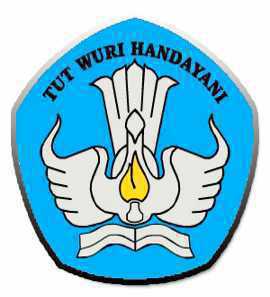 RENCANA PELAKSANAAN PEMBELAJARAN ( RPP )PENDIDIAN AGAMA ISLAM (PAI)KELAS 6 SEMESTER 1TAHUN PELAJARAN 20..../20....		NAMA SEKOLAH		:  ..................................................		DESA/KELURAHAN		:  ..................................................		KECAMATAN		:  ..................................................     		KOTA/KABUPATEN		:  .................................................. 		PROPINSI                  	:  ..................................................		WALI  KELAS		:  ..................................................		NIP		: ..................................................RENCANA PELAKSANAAN PEMBELAJARAN (RPP)Pelajaran Ke 1 : Indahnya Saling MenghormatiTUJUAN PEMBELAJARANPeserta didik mampu:Terbiasa membaca al-Qur’ān dengan tartil.Dapat membaca Q.S. al-Kāfirūn dan al-Mā’idah/5:2 dengan jelas dan benar.Dapat menulis Q.S. al-Kāfirūn dan al-Mā’idah/5:2 dengan benar.MATERI PEMBELAJARANBacaan dan  lafal Q.S. al-Kāfirūn  KEGIATAN PEMBELAJARANPENILAIANPenilaian Sikap : Observasi selama kegiatan berlangsungPenilaian Pengetahuan : Penilaian Keterampilan : RENCANA PELAKSANAAN PEMBELAJARAN (RPP)Pelajaran Ke 1 : Indahnya Saling MenghormatiTUJUAN PEMBELAJARANPeserta didik mampu:Terbiasa membaca al-Qur’ān dengan tartil.Dapat memiliki sikap toleran dan simpati kepada sesama sebagai implemantasi dari pemahaman isi kandungan  Q.S. al-Kāfirūn  dan  al-Mā’idah/5:2.Dapat mengetahui makna Q.S. al-Kāfirūn dan al-Mā’idah/5:2 dengan benar. Dapat membaca Q.S. al-Kāfirūn dan al-Mā’idah/5:2 dengan jelas dan benar.Dapat menulis Q.S. al-Kāfirūn dan al-Mā’idah/5:2 dengan benar.Dapat menyebutkan arti Q.S. al-Kāfirūn dan al-Mā’idah/5:2  dengan benar.Dapat mencontohkan perilaku toleran dan simpati sebagai implementasi dari pemahaman Q.S. al-Kāfirūn dan al-Mā’idah/5:2.KEGIATAN PEMBELAJARANPENILAIANPenilaian Sikap : Observasi selama kegiatan berlangsungPenilaian Pengetahuan : Penilaian Keterampilan : RENCANA PELAKSANAAN PEMBELAJARAN (RPP)Pelajaran Ke 1 : Indahnya Saling MenghormatiTUJUAN PEMBELAJARANPeserta didik mampu:Dapat memiliki sikap toleran dan simpati kepada sesama sebagai implemantasi dari pemahaman isi kandungan  Q.S. al-Kāfirūn  dan  al-Mā’idah/5:2.Dapat mengetahui makna Q.S. al-Kāfirūn dan al-Mā’idah/5:2 dengan benar. Dapat menyebutkan arti Q.S. al-Kāfirūn dan al-Mā’idah/5:2  dengan benar.Dapat mencontohkan perilaku toleran dan simpati sebagai implementasi dari pemahaman Q.S. al-Kāfirūn dan al-Mā’idah/5:2.KEGIATAN PEMBELAJARANPENILAIANPenilaian Sikap : Observasi selama kegiatan berlangsungPenilaian Pengetahuan : Penilaian Keterampilan : RENCANA PELAKSANAAN PEMBELAJARAN (RPP)Pelajaran Ke 2 : Ketika Bumi Berhenti BerputarTUJUAN PEMBELAJARANPeserta didik mampu:Meyakini adanya Hari Akhir sebagai implementasi dari pemahaman Rukun Iman. Memiliki perilaku yang mencerminkan iman kepada Hari Akhir.Memahami hikmah beriman kepada Hari Akhir yang dapat membentuk perilaku akhlak mulia.KEGIATAN PEMBELAJARANPENILAIANPenilaian Sikap : Observasi selama kegiatan berlangsungPenilaian Pengetahuan : Penilaian Keterampilan : RENCANA PELAKSANAAN PEMBELAJARAN (RPP)Pelajaran Ke 2 : Ketika Bumi Berhenti BerputarTUJUAN PEMBELAJARANPeserta didik mampu:Meyakini adanya Hari Akhir sebagai implementasi dari pemahaman Rukun Iman. Memiliki perilaku yang mencerminkan iman kepada Hari Akhir.Memahami hikmah beriman kepada Hari Akhir yang dapat membentuk perilaku akhlak mulia.KEGIATAN PEMBELAJARANPENILAIANPenilaian Sikap : Observasi selama kegiatan berlangsungPenilaian Pengetahuan : Penilaian Keterampilan : RENCANA PELAKSANAAN PEMBELAJARAN (RPP)Pelajaran Ke 2 : Ketika Bumi Berhenti BerputarTUJUAN PEMBELAJARANPeserta didik mampu:Meyakini adanya Hari Akhir sebagai implementasi dari pemahaman Rukun Iman. Memiliki perilaku yang mencerminkan iman kepada Hari Akhir. Memahami hikmah beriman kepada Hari Akhir yang dapat membentuk perilaku akhlak mulia. KEGIATAN PEMBELAJARANPENILAIANPenilaian Sikap : Observasi selama kegiatan berlangsungPenilaian Pengetahuan : Penilaian Keterampilan : RENCANA PELAKSANAAN PEMBELAJARAN (RPP)Pelajaran Ke 2 : Ketika Bumi Berhenti BerputarTUJUAN PEMBELAJARANPeserta didik mampu:Meyakini adanya Hari Akhir sebagai implementasi dari pemahaman Rukun Iman. Memiliki perilaku yang mencerminkan iman kepada Hari Akhir. Memahami hikmah beriman kepada Hari Akhir yang dapat membentuk perilaku akhlak mulia. KEGIATAN PEMBELAJARANPENILAIANPenilaian Sikap : Observasi selama kegiatan berlangsungPenilaian Pengetahuan : Penilaian Keterampilan : RENCANA PELAKSANAAN PEMBELAJARAN (RPP)Pelajaran Ke 3 : Indahnya Nama-Nama Allah SWTTUJUAN PEMBELAJARANPeserta didik dapat mengerti makna al-Asma’ul al-Husna: as-Samad, al-Muqtadir, al-Muqaddim, al-Baqi.KEGIATAN PEMBELAJARANPENILAIANPenilaian Sikap : Observasi selama kegiatan berlangsungPenilaian Pengetahuan : Penilaian Keterampilan : RENCANA PELAKSANAAN PEMBELAJARAN (RPP)Pelajaran Ke 4 : Ayo Membayar ZakatTUJUAN PEMBELAJARANMenunaikan kewajiban berzakat sebagai implementasi dari pemahaman rukun Islam. Memahami hikmah zakat sebagai implementasi dari rukun Islam.KEGIATAN PEMBELAJARANPENILAIANPenilaian Sikap : Observasi selama kegiatan berlangsungPenilaian Pengetahuan : Penilaian Keterampilan : RENCANA PELAKSANAAN PEMBELAJARAN (RPP)Pelajaran Ke 4 : Ayo Membayar ZakatTUJUAN PEMBELAJARANMenunaikan kewajiban berzakat sebagai implementasi dari pemahaman rukun Islam. Memahami hikmah zakat sebagai implementasi dari rukun Islam.KEGIATAN PEMBELAJARANPENILAIANPenilaian Sikap : Observasi selama kegiatan berlangsungPenilaian Pengetahuan : Penilaian Keterampilan : RENCANA PELAKSANAAN PEMBELAJARAN (RPP)Pelajaran Ke 4 : Ayo Membayar ZakatTUJUAN PEMBELAJARANMenunaikan kewajiban berzakat sebagai implementasi dari pemahaman rukun Islam. Memahami hikmah zakat sebagai implementasi dari rukun Islam.KEGIATAN PEMBELAJARANPENILAIANPenilaian Sikap : Observasi selama kegiatan berlangsungPenilaian Pengetahuan : Penilaian Keterampilan : RENCANA PELAKSANAAN PEMBELAJARAN (RPP)Pelajaran Ke 4 : Ayo Membayar ZakatTUJUAN PEMBELAJARANMenunaikan kewajiban berzakat sebagai implementasi dari pemahaman rukun Islam. Memahami hikmah zakat sebagai implementasi dari rukun Islam.KEGIATAN PEMBELAJARANPENILAIANPenilaian Sikap : Observasi selama kegiatan berlangsungPenilaian Pengetahuan : Penilaian Keterampilan : RENCANA PELAKSANAAN PEMBELAJARAN (RPP)Pelajaran Ke 5 : Keteladanan Rasulullah SAW dan SahabatnyaTUJUAN PEMBELAJARANMemiliki sikap  fat±nah sebagai implementasi dari pemahaman kisah Nabi Muhammad saw. Mengetahui kisah Nabi Muhammad saw.Mengetahui kisah keteladanan sahabat-sahabat Nabi Muhammad saw.Menceritakan kisah keteladanan Nabi Muhammad saw.Menceritakan kisah keteladanan sahabat-sahabat Nabi Muhammad saw.KEGIATAN PEMBELAJARANPENILAIANPenilaian Sikap : Observasi selama kegiatan berlangsungPenilaian Pengetahuan : Penilaian Keterampilan : RENCANA PELAKSANAAN PEMBELAJARAN (RPP)Pelajaran Ke 5 : Keteladanan Rasulullah SAW dan SahabatnyaTUJUAN PEMBELAJARANMemiliki sikap  fat±nah sebagai implementasi dari pemahaman kisah Nabi Muhammad saw. Mengetahui kisah Nabi Muhammad saw.Mengetahui kisah keteladanan sahabat-sahabat Nabi Muhammad saw.Menceritakan kisah keteladanan Nabi Muhammad saw.Menceritakan kisah keteladanan sahabat-sahabat Nabi Muhammad saw.KEGIATAN PEMBELAJARANPENILAIANPenilaian Sikap : Observasi selama kegiatan berlangsungPenilaian Pengetahuan : Penilaian Keterampilan : Sekolah 	: SD ……………..Mata Pelajaran	: Pendidikan Agama Islam (PAI)Kelas/Semester 	: 6 / 1 (Ganjil)Alokasi Waktu	: 4x35 MenitMateri Pokok Ke-1 : Membaca Q.S Al-KafirunMateri Pokok Ke-1 : Membaca Q.S Al-KafirunKegiatan/SintaksDeskripsi KegiatanPendahuluan(10 Menit)Guru Membuka pembelajaran dengan membaca Basmallah dilanjutkan salam dan berdo’a bersama dipimpin oleh salah seorang peserta didik dengan penuh khidmat do’a mecari ilmu:“Robbizidnii ‘ilman Warzuqnii Fahmaa”.“Ya Allah, tambahkanlah kepadaku ilmu dan berilah aku pengertian yang baik.Guru Memulai pembelajaran dengan membaca al-Qur’an surah pendek pilihan surah Al Fatihah.Guru mengarahkan kesiapan diri peserta didik dan kehadiran peserta didik dengan mengisi lembar kehadiran.Guru mengajukan pertanyaan secara komunikatif berkaitan dengan tema belajar membaca Q.S.at-Tiin.Guru menyampaikan kompetensi dasar dan tujuan yang akan dicapai;Guru menyampaikan tahapan kegiatan yang meliputi kegiatan mengamati, menyimak,menanya, berdialog, mengkomunikasikan dengan menyampaian, menanggapi dan membuat kesimpulan hasil pembelajaranKegiatan Inti(120 Menit)MengamatiSebelum masuk pada inti pembelajaran membaca, guru terlebih dahulu meminta agar peserta didik secara klasikal mencermati mengapa orang yang membaca al-Qur’an tergolong manusia yang beruntung dan istimewa.Guru  menyampaikan secara singkat bagaimana cara membaca al-Qur’an yangbaik dan benar.Guru menunjuk beberapa peserta didik sebagai model untuk membaca Q.S. al-Kāfirūn  .Guru memberikan penguatan dengan memberikan contoh membaca Q.S. al-Kāfirūn  .Guru melafalkan secara berulang huruf-huruf yang dianggap sulit.MenanyaMelalui motivasi dari guru, peserta didik  menanya arti bacaan surah Q.S. al-Kāfrūn.Peserta didik mengajukan pertanyaan terkait membaca surah Q.S. al-Kāfirūn termasuk orang yang beruntung.Mengekplorasi/menalar.Guru memberikan kembali contoh cara membaca  Q.S. al-Kāfirūn yang benar dan memberi pemahaman kembali tentang kandungan Q.S. al-Kāfrūn.Peserta didik diminta belajar lagi cara membaca yang benar dan menirukannya secara berulang. Mengasosiasi/ mencobaPeserta didik diminta untuk menirukan pelafalan Q.S. al-Kāfirūn secara bersama. Selanjutnya, secara bergiliran peserta didik melafalkan Q.S. al-Kāfirūn dengan benar.Guru kembali memberikan contoh bacaan Q.S. al-Kāfirūn yang benar. Peserta didik menirukan bacaan Q.S. al-Kāfirūn bersama-sama, selanjutnya ditunjuk beberapa peserta didik untuk membacanya.Pada bagian “Sikap Kebiasaanku: Insya Allah aku selalu membaca Q.S. al-Kāfirūn dengan  tart³l,” guru memotivasi peserta didik untuk terus meningkatkan kemampuan membacanya baik dengan cara mendengarkan bacaan Q.S. al-Kāfirūn yang benar dari salah satu audio seperti radio kaset maupun melalui tutor. Komunikasi/demonstrasi/networkingSiswa mendemonstrasikan membaca lafal surah Q.S. al-Kāfirūn bersama-sama dengan benar. Siswa mendemonstrasikan membaca lafal surah Q.S. al-Kāfirūn sendiri-sendiri di didepan guru. Dibantu guru peserta didik membuat kesimpulan PengayaanDalam kegiatan pembelajaran, bagi peserta didik yang sudah menguasai materi, diminta untuk mendampingi temannya (tutor sebaya) melancarkan bacaan dan tulisan Q.S. al-Kāfirūn .RemedialJika terdapat peserta didik yang belum lancar membaca dan     menulis, serta belum memahami kandungan  Q.S. al-Kāfirūn  (belum mencapai ketuntasan belajar pada kurun waktu yang telah ditentukan), guru memberikan kembali contoh cara membaca. Peserta didik diminta mengikuti cara membaca, menghafal yang benar dan menirukannya secara berulang. Interaksi Guru dan OrangtuaGuru meminta peserta didik memperlihatkan bagian “Ayo Berlatih,” dalam buku teks kepada orangtuanya dengan memberikan komentar dan paraf. Dapat juga dilakukan dengan menggunakan buku penghubung guru dan orangtua atau komunikasi langsung dengan orangtua untuk bertukar infomasi. Selanjutnya orangtua mengamati perkembangan kemampuan peserta didik dalam penguasaan bacaan, hafalan, dan tulisan Q.S. al-Kāfirūn  di rumah. Selain itu, orangtua juga diminta untuk mengamati perilaku anaknya yang mencerminkan pemahaman terhadap nilai-nilai yang terkandung dalam  Q.S. al-Kāfirūn  di lingkungan keluarga atau sekitarnya.Penutup(10 Menit)Guru melaksanakan penilaian dan refleksi dengan mengajukan pertanyaan atau tanggapan peserta didik dari kegiatan yang telah dilaksanakan sebagai bahan masukan untuk perbaikan langkah selanjutnya;Tugas, guru meminta peserta didik memperlihatkan kolom “insya Allah aku bisa” dalam buku teks kepada orang tuanya dengan memberikan komentar dan paraf.Kegiatan ini dapat juga dilakukan dengan menggunakan buku penghubung guru dan orang tua atau komunikasi langsung dengan orang tua untuk mengamati perkembangan kemampuan peserta didik dalam penguasaan bacaan, hafalan, dan tulisan Q.S. al-Kāfirūn di rumah.Guru menyampaikan rencana pembelajaran pada pertemuan berikutnya.Membaca do’a penutupan majelis taklim  (Subhaanaka Allaahumma wabihamdika asyhadu an laa-ilaaha illaa Anta astaghfiruka wa-atuubu ilaik)

Artinya :
Maha suci Engkau ya Allah, dan dengan memuji Mu, aku bersaksi bahwa tiada Illah kecuali Engkau, aku mohon ampun dan bertaubat kepadaMu.Sekolah 	: SD ……………...Mata Pelajaran	: Pendidikan Agama Islam (PAI)Kelas/Semester 	: 6 / 1 (Ganjil)Alokasi Waktu	: 4x35 MenitMateri Pokok Ke-2 : Menulis Q.S Al-KafirunMateri Pokok Ke-2 : Menulis Q.S Al-KafirunKegiatan/SintaksDeskripsi KegiatanPendahuluan(10 Menit)Guru Membuka pembelajaran dengan membaca Basmallah dilanjutkan salam dan berdo’a bersama dipimpin oleh salah seorang peserta didik dengan penuh khidmat do’a mecari ilmu:“Robbizidnii ‘ilman Warzuqnii Fahmaa”.“Ya Allah, tambahkanlah kepadaku ilmu dan berilah aku pengertian yang baik.Guru Memulai pembelajaran dengan membaca al-Qur’an surah pendek pilihan surah Al Fatihah.Guru mengarahkan kesiapan diri peserta didik dan kehadiran peserta didik dengan mengisi lembar kehadiran.Guru mengajukan pertanyaan secara komunikatif berkaitan dengan tema mari belajar al-Qur’an surah al-Falaq-menghafal surah al-Falaq.Guru menyampaikan kompetensi dasar dan tujuan yang akan dicapai;Guru menyampaikan tahapan kegiatan yang meliputi kegiatan mengamati, menyimak,menanya, berdialog, mengkomunikasikan dengan menyampaian, menanggapi dan membuat kesimpulan hasil pembelajaranKegiatan Inti(120 Menit)MengamatiGuru menulis kalimat Basmalah dan beberapa penggalan ayat Q.S. al-Kāfirūn pada papan tulis atau melalui media lainnya. Kemudian memberikan garis pada tulisan tersebut untuk mengetahui posisi rangkaian masing-masing hurufnya.Pada saat yang bersamaan, peserta didik diminta untuk mencermati cara penulisannya. MenanyaPeserta didik mengajukan pertanyaan terkait bagaimana menulis dengan benar dan menyambung huruf pada Q.S. al-Kāfirūn.Mengekplorasi/menalar.Peserta didik diminta mencermati bentuk huruf dan cara menyambung huruf yang ada pada Q.S. al-Kāfirūn.Peserta didik menulis huruf arab terkait Q.S. al-Kāfirūn dengan benar. Terlebih dahulu membuat garis buku.Peserta didik menyempurnakan tulisannya dengan bimbingan guru.Guru selalu memberikan penguatan, terutama bagi peserta didik yang tergolong lambat.Mengasosiasi/ mencobaPeserta didik diminta mencermati bentuk huruf dan cara menyambung huruf yang ada pada Q.S. al-Kāfirūn.Peserta didik menulis huruf arab terkait Q.S. al-Kāfirūn dengan benar. Terlebih dahulu membuat garis buku.Peserta didik menyempurnakan tulisannya dengan bimbingan guru.Guru selalu memberikan penguatan, terutama bagi peserta didik yang tergolong lambat.Pada kolom kegiatan “Insya Allah, kamu bisa,” guru membimbing peserta didik menyalin Q.S. al-Kāfirūn dalam huruf arab ddibuku masing-masing.Guru menunjuk peserta didik secara bergantian untuk memperaktekkan penulisan beberapa penggalan ayat seperti yang sudah dicontohkan.Guru meminta agar semua peserta menyalin beberapa penggalan ayat tersebut secara berulang pada kertas lembaran.  Bila sudah banyak yang mampu menulis secara individual, peserta didik diminta untuk menyalin  Q.S. al-Kāfirūn pada buku tulis masing-masing.Pada bagian “Sikap Kebiasaanku: Insya Allah aku selalu berlatih menulis Q.S. al-Kāfirūn, ”guru memotivasi peserta didik agar terus berlatih menulis  Q.S. al-Kāfirūn secara berulang sampai dapat menulisnya dengan baik dan benar.Komunikasi/demonstrasi/networkingSiswa mendemonstrasikan hasil menulis surah Q.S. al-Kāfirūn kepada guru untuk diteliti dan diberi masukan.PengayaanDalam kegiatan pembelajaran, bagi peserta didik yang sudah menguasai materi, diminta untuk mendampingi temannya (tutor sebaya) melancarkan bacaan dan tulisan Q.S. al-Kāfirūn .RemedialGuru memberikan kembali contoh cara membaca, menulis, dan menghafal Q.S. al-Kāfirūn  yang. Peserta didik diminta mengikuti cara membaca, menghafal dan menulis yang benar dan menirukannya secara berulang. Interaksi Guru dan OrangtuaGuru meminta peserta didik memperlihatkan bagian “Ayo Berlatih,” dalam buku teks kepada orangtuanya dengan memberikan komentar dan paraf. Dapat juga dilakukan dengan menggunakan buku penghubung guru dan orangtua atau komunikasi langsung dengan orangtua untuk bertukar infomasi. Selanjutnya orangtua mengamati perkembangan kemampuan peserta didik dalam penguasaan bacaan, hafalan, dan tulisan Q.S. al-Kāfirūn  di rumah. Selain itu, orangtua juga diminta untuk mengamati perilaku anaknya yang mencerminkan pemahaman terhadap nilai-nilai yang terkandung dalam  Q.S. al-Kāfirūn  di lingkungan keluarga atau sekitarnya.Penutup(10 Menit)Guru melaksanakan penilaian dan refleksi dengan mengajukan pertanyaan atau tanggapan peserta didik dari kegiatan yang telah dilaksanakan sebagai bahan masukan untuk perbaikan langkah selanjutnya;Tugas, guru meminta peserta didik memperlihatkan kolom “insya Allah aku bisa” dalam buku teks kepada orang tuanya dengan memberikan komentar dan paraf.Kegiatan ini dapat juga dilakukan dengan menggunakan buku penghubung guru dan orang tua atau komunikasi langsung dengan orang tua untuk mengamati perkembangan kemampuan peserta didik dalam penguasaan bacaan, hafalan, dan tulisan Q.S. al-Kāfirūn di rumah.Guru menyampaikan rencana pembelajaran pada pertemuan berikutnya.Membaca do’a penutupan majelis taklim (Subhaanaka Allaahumma wabihamdika asyhadu an laa-ilaaha illaa Anta astaghfiruka wa-atuubu ilaik)

Artinya :
Maha suci Engkau ya Allah, dan dengan memujiMu, aku bersaksi bahwa tiada Illah kecuali Engkau, aku mohon ampun dan bertaubat kepadaMuSekolah 	: SD ……………..Mata Pelajaran	: Pendidikan Agama Islam (PAI)Kelas/Semester 	: 6 / 1 (Ganjil)Alokasi Waktu	: 4x35 MenitMateri Pokok Ke-3 : Makna Q.S Al-KafirunMateri Pokok Ke-3 : Makna Q.S Al-KafirunKegiatan/SintaksDeskripsi KegiatanPendahuluan(10 Menit)Guru Membuka pembelajaran dengan membaca Basmallah dilanjutkan salam dan berdo’a bersama dipimpin oleh salah seorang peserta didik dengan penuh khidmat do’a mecari ilmu:“Robbizidnii ‘ilman Warzuqnii Fahmaa”.“Ya Allah, tambahkanlah kepadaku ilmu dan berilah aku pengertian yang baik.Guru Memulai pembelajaran dengan membaca al-Qur’an surah pendek pilihan.Guru mengarahkan kesiapan diri peserta didik dan kehadiran peserta didik dengan mengisi lembar kehadiran.Guru mengajukan pertanyaan secara komunikatif berkaitan dengan tema mari belajar al-Qur’an surah al-KāfirūnGuru menyampaikan kompetensi dasar dan tujuan yang akan dicapai;Guru menyampaikan tahapan kegiatan yang meliputi kegiatan mengamati, menyimak,menanya, berdialog, mengkomunikasikan dengan menyampaian, menanggapi dan membuat kesimpulan hasil pembelajaranKegiatan Inti(120 Menit)MengamatiSiswa mengamati arti  alkafirunSelanjutnya untuk lebih meningkatkan pemahaman terhadap makna yang terkandung di dalam Q.S. al-Kafrµn, guru meminta setiap kelompok agar mencermati dialog yang terjadi antara Riri dan Rahmat serta mendiskusikan keterkaitannya dengan makna yang terkandung di dalam Q.S. al-K±frµn. MenanyaPeserta didik mengajukan pertanyaan terkait kandungan makna Q.S. al-Kāfirūn.Mengekplorasi/menalar.Peserta didik secara berkelompok diminta memahami arti setiap ayat yang terdapat pada  Q.S. al-Kafirun melauli permaianan “Merangkai Kata” sebagai berikut:Peserta didik berkelompok menjadi 6 (enam) kelompok.Setiap kelompok diwajibkan untuk menyusun potongan-potongan kertas berukuran 3 X  bertuliskan penggelan ayat dan  arti Q.S. al- Kafirun yang sudah disediakan oleh guru.Peserta didik mencocokkan potongan-potongan kertas yang berisi penggalan ayat dan arti Q.S. al-K±frµn, sehingga kata-kata tersebut tersusun menjadi kalimat-kalimat (Q.S. al- Kafirun)  berikut artinya secara utuh.Kelompok  yang telah menyelesaikan penyusunan  kalimat berikut artinya secara utuh, kembali mengecek ketepatan dan kebenarannya.Bagi kelompok yang sudah memasangkan ayat dan arti dengan tepat secara bersama-sama mengucapkan yel-yel “Allahu akbar.”Setiap kelompok menuliskan hasil pencermatannya dan diskusinya serta menyampaikannya di depan kelompok lain.Guru memberikan penjelasan tambahan dan penguatan yang dikemukakan oleh masing-masing kelompokMengasosiasi/ mencobaPeserta didik diminta untuk menyelesaikan tugas sebagai berikut:Membuat kelompok diskusi yang terdiri 4-5 orang.Setiap kelompok mendiskusikan tentang pesan - pesan yang terkandung di dalam setap ayat Q.S. al-K±frµn  ( Waktu berdiskusi 15-25 menit)Komunikasi/demonstrasi/networkingSetiap kelompok menuliskan hasil pencermatannya dan diskusinya serta menyampaikannya di depan kelompok lain.Guru memberikan penjelasan tambahan dan penguatan yang dikemukakan oleh masing-masing kelompokSiswa Mempresentasikan hasil diskusi di hadapan sesama peserta didik.PengayaanDalam kegiatan pembelajaran, bagi peserta didik yang sudah menguasai materi, diminta untuk mendampingi temannya (tutor sebaya) melancarkan bacaan dan tulisan Q.S. al-Kāfirūn .RemedialSelanjutnya, memberikan pemahaman kembali tentang kandungan Q.S. al-Kāfirūn  melalui berbagai pendekatan yang disesuaikan dengan kebutuhan peserta didik. Pelaksanaan remedi dilakukan pada hari  dan waktu tertentu yang disesuaikan, misalnya 30 menit setelah jam pulang. (Untuk penilaian dapat dilihat pada poin 5).Interaksi Guru dan OrangtuaGuru meminta peserta didik memperlihatkan bagian “Ayo Berlatih,” dalam buku teks kepada orangtuanya dengan memberikan komentar dan paraf. Dapat juga dilakukan dengan menggunakan buku penghubung guru dan orangtua atau komunikasi langsung dengan orangtua untuk bertukar infomasi. Selanjutnya orangtua mengamati perkembangan kemampuan peserta didik dalam penguasaan bacaan, hafalan, dan tulisan Q.S. al-Kāfirūn  di rumah. Selain itu, orangtua juga diminta untuk mengamati perilaku anaknya yang mencerminkan pemahaman terhadap nilai-nilai yang terkandung dalam  Q.S. al-Kāfirūn  di lingkungan keluarga atau sekitarnya.Penutup(10 Menit)Guru melaksanakan penilaian dan refleksi dengan mengajukan pertanyaan atau tanggapan peserta didik dari kegiatan yang telah dilaksanakan sebagai bahan masukan untuk perbaikan langkah selanjutnya;Tugas, guru meminta peserta didik memperlihatkan kolom “insya Allah aku bisa” dalam buku teks kepada orang tuanya dengan memberikan komentar dan paraf.Kegiatan ini dapat juga dilakukan dengan menggunakan buku penghubung guru dan orang tua atau komunikasi langsung dengan orang tua untuk mengamati perkembangan kemampuan peserta didik dalam penguasaan bacaan, hafalan, dan tulisan Q.S. al-Kāfirūn di rumah.Guru menyampaikan rencana pembelajaran pada pertemuan berikutnya.Membaca do’a penutupan majelis taklim (Subhaanaka Allaahumma wabihamdika asyhadu an laa-ilaaha illaa Anta astaghfiruka wa-atuubu ilaik)

Artinya :
Maha suci Engkau ya Allah, dan dengan memujiMu, aku bersaksi bahwa tiada Illah kecuali Engkau, aku mohon ampun dan bertaubat kepadaMuSekolah 	: SD ……………..Mata Pelajaran	: Pendidikan Agama Islam (PAI)Kelas/Semester 	: 6 / 1 (Ganjil)Alokasi Waktu	: 4x35 MenitMateri Pokok Ke-1 : Makna Hari KiamatMateri Pokok Ke-1 : Makna Hari KiamatKegiatan/SintaksDeskripsi KegiatanPendahuluan(10 Menit)Guru Membuka pembelajaran dengan membaca Basmallah dilanjutkan salam dan berdo’a bersama dipimpin oleh salah seorang peserta didik dengan penuh khidmat do’a mecari ilmu:“Robbizidnii ‘ilman Warzuqnii Fahmaa”.“Ya Allah, tambahkanlah kepadaku ilmu dan berilah aku pengertian yang baik.Guru Memulai pembelajaran dengan membaca al-Qur’an surah pendek pilihan surah Al Fatihah.Guru mengarahkan kesiapan diri peserta didik dan kehadiran peserta didik dengan mengisi lembar kehadiran.Guru mengajukan pertanyaan secara komunikatif berkaitan dengan tema belajar membaca Q.S. al-Qari’ah.Guru menyampaikan kompetensi dasar dan tujuan yang akan dicapai;Guru menyampaikan tahapan kegiatan yang meliputi kegiatan mengamati, menyimak,menanya, berdialog, mengkomunikasikan dengan menyampaian, menanggapi dan membuat kesimpulan hasil pembelajaranKegiatan Inti(120 Menit)MengamatiPada bagian ini peserta didik diminta untuk mengamati gambar/ilustrasi tentang bencana alam yang terjadi serta keterkaitannya dengan materi yang akan dipelajari.Peserta didik secara berkelompok kembali mencermati ulasan singkat tentang bencana alam berupa gunung meletus yang memuntahkan awan panas dan keterkaitannya dengan Hari Akhir.Peserta didik secara berkelompok kembali mencermati ulasan tentang makna Hari Akhir beserta Q.S. al-Qari’ah yang menyertainya. MenanyaPeserta didik diberi kesempatan untuk menanya tentang hal yang telah diamatinya, apabila mengalami kesulitan guru memberikan bimbingan dan panduan (stimulus) agar peserta didik mencari tahu dengan cara menanya.Pertanyaan peserta didik yang diharapkan tidak saja apa atau siapa, tetapi mengapa dan bagaimana.Selanjutnya secara individu maupun berkelompok diadakan diskusi untuk menanggapi dan menjawab beberapa pertanyaan.Mengekplorasi/menalar.Peserta didik diberi penjelasan oleh guru sebagai tambahan dan penguatan tentang maksud isi gambar/ilustrasi.Dalam kelompok masing-masing, peserta didik mendiskusikan makna yang terkandung di dalam bencana alam tersebut dan mengaitkannya dengan pemahaman makna Hari Akhir.Dalam kelompok masing-masing, peserta didik mendiskusikan makna yang terkandung di dalam  Q.S. al-Qari’ah tersebut dan mengidentifkasi maksud dari Hari Akhir serta peristiwa apa saja yang terjadi didalamnya.Setiap kelompok menyampaikan hasil diskusinya dan kelompok lain mengemukakan pertanyaan.  Guru memberikan penguatan terhadap hasil diskusi peserta didik, kemudian menjelaskan kembali makna Hari Akhir dan peristiwa yang terjadi didalamnya berdasarkan Q.S. al-Qari’ah tersebut dan sumber lain yang relevan.Mengasosiasi/ mencobaSelanjutnya secara individu maupun berkelompok diadakan diskusi untuk menanggapi dan menjawab beberapa pertanyaan.Proses mendapatkan tanggapan dan jawaban atau pelaksanaan diskusi difasilitasi oleh guru sehingga berjalan dengan baik.Peserta didik atau kelompok lain menanggapi.Setiap kelompok menyampaikan hasil diskusinya dan kelompok lain mengemukakan pertanyaan. Guru memberikan penguatan terhadap hasil diskusi peserta didik, kemudian menjelaskan kembali makna yang terkandung dalam peristiwa bencana alam tersebut.Komunikasi/demonstrasi/networkingSalah satu peserta didik atau perwakilan kelompok diminta untuk menyimpullkan hasil diskusi.Guru merangsang pengaitan Hari Kiamat dengan bencana alam yang terjadi dalam kehidupan nyata secara kontekstual.Tugas DiskusiPeserta didik diminta untuk menyelesaikan tugas sebagai berikut:Membuat kelompok diskusi yang terdiri 4-5 orang.Setiap kelompok mendiskusikan tentang perilaku manusia yang dapat menyebabkan bencana alam, seperti tanah longsor, banjir dan kebakaran hutan (waktu berdiskusi 15-25 menit).Mempresentasikan hasil diskusi di hadapan sesama peserta didik.Guru dapat memberikan penilaian terhadap kegiatan diskusi yang dilakukan oleh peserta didik melalui rubrik berikut.RemediBagi peserta didik yang belum mencapai ketuntasan belajar (KB) pada kurun waktu  yang telah ditentukan,	guru terlebih  dahulu  mengidentifkasi hal-hal  yang  belum dikuasai.	 Berdasarkan  hasil  identifkasi,  peserta didik	 kembalin mempelajari hal-hal yang belum dikuasai dengan bimbingan guru, dan melakukan penilaian kembali sebagaimana terdapat pada poin 5 tentang penilaian. Pelaksanaan remedial dilakukan pada hari dan waktu tertentu yang disesuaikan, misalnya 30 menit setelah jam pulang.Interaksi guru dan orangtuaGuru meminta peserta didik memperlihatkan kolom “Ayo, Berlatih” dalam buku teks kepada orangtua dan orangtua memberikan komentar serta paraf. Dapat juga dilakukan dengan menggunakan buku penghubung guru dan orangtua atau komunikasi langsung dengan orangtua untuk mengamati perilaku peserta didik. Misalnya, orangtua diminta mengamati apakah peserta didik memperlihatkan sikap jujur dan tanggung jawab sebagai implementasi dari pemahaman terhadap akan adanya Hari Akhir dalam kehidupan sehari-hari di rumah dan lingkungan sekitar rumah.Penutup(10 Menit)Guru melaksanakan penilaian dan refleksi dengan mengajukan pertanyaan atau tanggapan peserta didik dari kegiatan yang telah dilaksanakan sebagai bahan masukan untuk perbaikan langkah selanjutnya;Tugas, guru meminta peserta didik memperlihatkan kolom “insya Allah aku bisa” dalam buku teks kepada orang tuanya dengan memberikan komentar dan paraf.Kegiatan ini dapat juga dilakukan dengan menggunakan buku penghubung guru dan orang tua atau komunikasi langsung dengan orang tua untuk mengamati perkembangan kemampuan peserta didik dalam penguasaan bacaan, hafalan, dan tulisan Q.S. al-Qari’ah di rumah.Guru menyampaikan rencana pembelajaran pada pertemuan berikutnya.Membaca do’a penutupan majelis taklim  (Subhaanaka Allaahumma wabihamdika asyhadu an laa-ilaaha illaa Anta astaghfiruka wa-atuubu ilaik)

Artinya :
Maha suci Engkau ya Allah, dan dengan memuji Mu, aku bersaksi bahwa tiada Illah kecuali Engkau, aku mohon ampun dan bertaubat kepadaMu.Sekolah 	: SD ……………..Mata Pelajaran	: Pendidikan Agama Islam (PAI)Kelas/Semester 	: 6 / 1 (Ganjil)Alokasi Waktu	: 4x35 MenitMateri Pokok Ke-2 : Macam-Macam Hari AkhirMateri Pokok Ke-2 : Macam-Macam Hari AkhirKegiatan/SintaksDeskripsi KegiatanPendahuluan(10 Menit)Guru Membuka pembelajaran dengan membaca Basmallah dilanjutkan salam dan berdo’a bersama dipimpin oleh salah seorang peserta didik dengan penuh khidmat do’a mecari ilmu:“Robbizidnii ‘ilman Warzuqnii Fahmaa”.“Ya Allah, tambahkanlah kepadaku ilmu dan berilah aku pengertian yang baik.Guru Memulai pembelajaran dengan membaca al-Qur’an surah pendek pilihan surah Al Fatihah.Guru mengarahkan kesiapan diri peserta didik dan kehadiran peserta didik dengan mengisi lembar kehadiran.Guru mengajukan pertanyaan secara komunikatif berkaitan dengan tema belajar membaca Q.S. al-Zalzalah/99:1-2.Guru menyampaikan kompetensi dasar dan tujuan yang akan dicapai;Guru menyampaikan tahapan kegiatan yang meliputi kegiatan mengamati, menyimak,menanya, berdialog, mengkomunikasikan dengan menyampaian, menanggapi dan membuat kesimpulan hasil pembelajaranKegiatan Inti(120 Menit)MengamatiPada bagian ini peserta didik diminta untuk mengamati gambar/ilustrasi tentang bencana alam yang terjadi serta keterkaitannya dengan materi yang akan dipelajari.Peserta didik secara berkelompok kembali mencermati ulasan singkat tentang bencana alam berupa gunung meletus yang memuntahkan awan panas dan keterkaitannya dengan Hari Akhir.Peserta didik secara berkelompok kembali mencermati ulasan tentang makna Hari Akhir beserta Q.S. al-Zalzalah/99:1-2 yang menyertainya. Guru memberi kesempatan kepada setiap kelompok untuk kembali membaca dan mencermati macam-macam Hari Kiamat dan nama-nama Hari Akhir berikut  Q.S. al-Zalzalah/99:1-2  serta gambar/ilustrasi yang  terdapat dalam buku teks.MenanyaPeserta didik diberi kesempatan untuk menanya tentang hal yang telah diamatinya, apabila mengalami kesulitan guru memberikan bimbingan dan panduan (stimulus) agar peserta didik mencari tahu dengan cara menanya.Pertanyaan peserta didik yang diharapkan tidak saja apa atau siapa, tetapi mengapa dan bagaimana.Selanjutnya secara individu maupun berkelompok diadakan diskusi untuk menanggapi dan menjawab beberapa pertanyaan.Mengekplorasi/menalar.Peserta didik diberi penjelasan oleh guru sebagai tambahan dan penguatan tentang maksud isi gambar/ilustrasi.Dalam kelompok masing-masing, peserta didik mendiskusikan makna yang terkandung di dalam bencana alam tersebut dan mengaitkannya dengan pemahaman makna Hari Akhir.Dalam kelompok masing-masing, peserta didik mendiskusikan makna yang terkandung di dalam  Q.S. al-Zalzalah/99:1-2 tersebut dan mengidentifkasi maksud dari Hari Akhir serta peristiwa apa saja yang terjadi didalamnya.Setiap kelompok menyampaikan hasil diskusinya dan kelompok lain mengemukakan pertanyaan.  Guru memberikan penguatan terhadap hasil diskusi peserta didik, kemudian menjelaskan kembali makna Hari Akhir dan peristiwa yang terjadi didalamnya berdasarkan Q.S. al-Zalzalah/99:1-2 tersebut dan sumber lain yang relevan.Guru memberikan penguatan terhadap hasil diskusi peserta didik dan kemudian menjelaskan kembali tentang macam-macam kiamat dan nama-nama Hari Akhir berdasarkan buku teks atau sumber lain yang relevan.Pada bagian “Sikap Kebiasaanku,” guru memotivasi peserta didik untuk selalu menyakini akan datangnya Hari Kiamat Sugro dan Kubro. Guru memberikan penguatan terhadap hasil diskusi peserta didik dan kemudian menjelaskan kembali tentang macam-macam kiamat dan nama-nama Hari Akhir berdasarkan buku teks atau sumber lain yang relevan.Pada bagian “Sikap Kebiasaanku,” guru memotivasi peserta didik untuk selalu menyakini akan datangnya Hari Kiamat Sugro dan Kubro.Mengasosiasi/ mencobaSelanjutnya secara individu maupun berkelompok diadakan diskusi untuk menanggapi dan menjawab beberapa pertanyaan.Proses mendapatkan tanggapan dan jawaban atau pelaksanaan diskusi difasilitasi oleh guru sehingga berjalan dengan baik.Peserta didik atau kelompok lain menanggapi.Setiap kelompok menyampaikan hasil diskusinya dan kelompok lain mengemukakan pertanyaan. Guru memberikan penguatan terhadap hasil diskusi peserta didik, kemudian menjelaskan kembali makna yang terkandung dalam peristiwa bencana alam tersebut.Setiap kelompok mendiskusikan hasil bacaan dan pencermatannya.Guru memberi kesempatan kepada setiap kelompok untuk mengidentifkasi nama-nama Hari Akhir dan kejadian-kejadian (bencana) yang relevan dengan bahan pelajaran.  Kemudian merumuskannya dalam bentuk permasalahan. Dari permasalahan tersebut, setiap kelompok diminta untuk merumuskannya dalam bentuk pertanyaan.Guru memberikan kesempatan kepada setiap kelompok untuk mempresentasikan hasil diskusinya, dan kelompok lain ikut menyimak serta mengajukan berbagai pertanyaan yang relevan.Komunikasi/demonstrasi/networkingGuru memberikan kesempatan kepada setiap kelompok untuk mempresentasikan hasil diskusinya, dan kelompok lain ikut menyimak serta mengajukan berbagai pertanyaan yang relevan.Tugas DiskusiPeserta didik diminta untuk menyelesaikan tugas sebagai berikut:Membuat kelompok diskusi yang terdiri 4-5 orang.Setiap kelompok mendiskusikan tentang perilaku manusia yang dapat menyebabkan bencana alam, seperti tanah longsor, banjir dan kebakaran hutan (waktu berdiskusi 15-25 menit).Mempresentasikan hasil diskusi di hadapan sesama peserta didik.Guru dapat memberikan penilaian terhadap kegiatan diskusi yang dilakukan oleh peserta didik melalui rubrik berikut.PengayaanDalam kegiatan pembelajaran, bagi peserta didik yang sudah menguasai materi, diminta mengidentifkasi lebih lanjut berbagai fenomena alam atau perilaku manusia lainnya yang mencerminkan tanda-tanda Kiamat  Sugra. Kemudian diminta untuk mengumpulkan hasil identifkasi tersebut (Guru mencatat dan memberikan tambahan nilai bagi peserta didik yang berhasil dalam pengayaan).RemediBagi peserta didik yang belum mencapai ketuntasan belajar (KB) pada kurun waktu yang telah ditentukan, guru terlebih dahulu  mengidentifkasi hal-hal  yang  belum  dikuasai.	 Berdasarkan  hasil identifkasi, peserta didik kembali mempelajari hal-hal yang belum dikuasai dengan bimbingan guru, dan melakukan penilaian kembali sebagaimana terdapat pada poin 5 tentang penilaian. Pelaksanaan remedial dilakukan pada hari dan waktu tertentu yang disesuaikan, misalnya 30 menit setelah jam pulang.Interaksi guru dan orangtuaGuru meminta peserta didik memperlihatkan kolom “Ayo, Berlatih” dalam buku teks kepada orangtua dan orangtua memberikan komentar serta paraf. Dapat juga dilakukan dengan menggunakan buku penghubung guru dan orangtua atau komunikasi langsung dengan orangtua untuk mengamati perilaku peserta didik. Misalnya, orangtua diminta mengamati apakah peserta didik memperlihatkan sikap jujur dan tanggung jawab sebagai implementasi dari pemahaman terhadap akan adanya Hari Akhir dalam kehidupan sehari-hari di rumah dan lingkungan sekitar rumah.Penutup(10 Menit)Guru melaksanakan penilaian dan refleksi dengan mengajukan pertanyaan atau tanggapan peserta didik dari kegiatan yang telah dilaksanakan sebagai bahan masukan untuk perbaikan langkah selanjutnya;Tugas, guru meminta peserta didik memperlihatkan kolom “insya Allah aku bisa” dalam buku teks kepada orang tuanya dengan memberikan komentar dan paraf.Kegiatan ini dapat juga dilakukan dengan menggunakan buku penghubung guru dan orang tua atau komunikasi langsung dengan orang tua untuk mengamati perkembangan kemampuan peserta didik dalam penguasaan bacaan, hafalan, dan tulisan Q.S. al-Zalzalah/99:1-2 di rumah.Guru menyampaikan rencana pembelajaran pada pertemuan berikutnya.Membaca do’a penutupan majelis taklim  (Subhaanaka Allaahumma wabihamdika asyhadu an laa-ilaaha illaa Anta astaghfiruka wa-atuubu ilaik)

Artinya :
Maha suci Engkau ya Allah, dan dengan memuji Mu, aku bersaksi bahwa tiada Illah kecuali Engkau, aku mohon ampun dan bertaubat kepadaMu.Sekolah 	: SD ……………..Mata Pelajaran	: Pendidikan Agama Islam (PAI)Kelas/Semester 	: 6 / 1 (Ganjil)Alokasi Waktu	: 4x35 MenitMateri Pokok Ke-3 : Tanda-Tanda Hari AkhirMateri Pokok Ke-3 : Tanda-Tanda Hari AkhirKegiatan/SintaksDeskripsi KegiatanPendahuluan(10 Menit)Guru Membuka pembelajaran dengan membaca Basmallah dilanjutkan salam dan berdo’a bersama dipimpin oleh salah seorang peserta didik dengan penuh khidmat do’a mecari ilmu:“Robbizidnii ‘ilman Warzuqnii Fahmaa”.“Ya Allah, tambahkanlah kepadaku ilmu dan berilah aku pengertian yang baik.Guru Memulai pembelajaran dengan membaca al-Qur’an surah pendek pilihan surah Al Fatihah.Guru mengarahkan kesiapan diri peserta didik dan kehadiran peserta didik dengan mengisi lembar kehadiran.Guru menyampaikan kompetensi dasar dan tujuan yang akan dicapai;Guru menyampaikan tahapan kegiatan yang meliputi kegiatan mengamati, menyimak,menanya, berdialog, mengkomunikasikan dengan menyampaian, menanggapi dan membuat kesimpulan hasil pembelajaranKegiatan Inti(120 Menit)MengamatiPada bagian ini peserta didik diminta untuk mengamati gambar/ilustrasi tentang bencana alam yang terjadi serta keterkaitannya dengan materi yang akan dipelajari. Peserta didik secara berkelompok kembali mencermati ulasan singkat tentang bencana alam berupa gunung meletus yang memuntahkan awan panas dan keterkaitannya dengan Hari Akhir. MenanyaPeserta didik diberi kesempatan untuk menanya tentang hal yang telah diamatinya, apabila mengalami kesulitan guru memberikan bimbingan dan panduan (stimulus) agar peserta didik mencari tahu dengan cara menanya.Pertanyaan peserta didik yang diharapkan tidak saja apa atau siapa, tetapi mengapa dan bagaimana.Selanjutnya secara individu maupun berkelompok diadakan diskusi untuk menanggapi dan menjawab beberapa pertanyaan.Mengekplorasi/menalar.Peserta didik diberi penjelasan oleh guru sebagai tambahan dan penguatan tentang maksud isi gambar/ilustrasi.Dalam kelompok masing-masing, peserta didik mendiskusikan makna yang terkandung di dalam bencana alam tersebut dan mengaitkannya dengan pemahaman makna Hari Akhir.Guru memberikan penguatan terhadap hasil diskusi peserta didik dan kemudian menjelaskan kembali tanda-tanda Hari Akhir berdasarkan buku teks atau sumber lain yang relevan.Mengasosiasi/ mencobaGuru memberi kesempatan kepada setiap kelompok untuk kembali mengidentifkasi tanda-tanda Hari Akhir melalui fenomena alam dan kehidupan di dunia. Selanjutnya, masing-masing kelompok mendiskusikan hasil identifkasinya.Guru memberi kesempatan kepada setiap kelompok merumuskan hasil identifkasi tersebut dalam bentuk permasalahan. Kemudian merumuskan permasalahan tersebut ke dalam bentuk pertanyaan.Komunikasi/demonstrasi/networkingGuru memberikan kesempatan kepada setiap kelompok untuk mempresentasikan hasil diskusinya, dan kelompok lain ikut menyimak serta mengajukan berbagai pertanyaan yang relevanTugas DiskusiPeserta didik diminta untuk menyelesaikan tugas sebagai berikut:Membuat kelompok diskusi yang terdiri 4-5 orang.Setiap kelompok mendiskusikan tentang perilaku manusia yang dapat menyebabkan bencana alam, seperti tanah longsor, banjir dan kebakaran hutan (waktu berdiskusi 15-25 menit).Mempresentasikan hasil diskusi di hadapan sesama peserta didik.Guru dapat memberikan penilaian terhadap kegiatan diskusi yang dilakukan oleh peserta didik melalui rubrik berikut.RemediBagi peserta didik yang belum mencapai ketuntasan belajar (KB) pada kurun waktu yang telah ditentukan, guru terlebih dahulu  mengidentifikasi hal-hal  yang  belum dikuasai.	 Berdasarkan hasil identifikasi, peserta didik kembalimempelajari hal-hal yang belum dikuasai dengan bimbingan guru, dan melakukan penilaian kembali sebagaimana terdapat pada poin 5 tentang penilaian. Pelaksanaan remedial dilakukan pada hari dan waktu tertentu yang disesuaikan, misalnya 30 menit setelah jam pulang.Interaksi guru dan orangtuaGuru meminta peserta didik memperlihatkan kolom “Ayo, Berlatih” dalam buku teks kepada orangtua dan orangtua memberikan komentar serta paraf. Dapat juga dilakukan dengan menggunakan buku penghubung guru dan orangtua atau komunikasi langsung dengan orangtua untuk mengamati perilaku peserta didik. Misalnya, orangtua diminta mengamati apakah peserta didik memperlihatkan sikap jujur dan tanggung jawab sebagai implementasi dari pemahaman terhadap akan adanya Hari Akhir dalam kehidupan sehari-hari di rumah dan lingkungan sekitar rumah.Penutup(10 Menit)Guru melaksanakan penilaian dan refleksi dengan mengajukan pertanyaan atau tanggapan peserta didik dari kegiatan yang telah dilaksanakan sebagai bahan masukan untuk perbaikan langkah selanjutnya;Tugas, guru meminta peserta didik memperlihatkan kolom “insya Allah aku bisa” dalam buku teks kepada orang tuanya dengan memberikan komentar dan paraf.Guru menyampaikan rencana pembelajaran pada pertemuan berikutnya.Membaca do’a penutupan majelis taklim  (Subhaanaka Allaahumma wabihamdika asyhadu an laa-ilaaha illaa Anta astaghfiruka wa-atuubu ilaik)

Artinya :
Maha suci Engkau ya Allah, dan dengan memuji Mu, aku bersaksi bahwa tiada Illah kecuali Engkau, aku mohon ampun dan bertaubat kepadaMu.Sekolah 	: SD ……………..Mata Pelajaran	: Pendidikan Agama Islam (PAI)Kelas/Semester 	: 6 / 1 (Ganjil)Alokasi Waktu	: 4x35 MenitMateri Pokok Ke-4 : Hikmah Mempercayai Hari AkhirMateri Pokok Ke-4 : Hikmah Mempercayai Hari AkhirKegiatan/SintaksDeskripsi KegiatanPendahuluan(10 Menit)Guru Membuka pembelajaran dengan membaca Basmallah dilanjutkan salam dan berdo’a bersama dipimpin oleh salah seorang peserta didik dengan penuh khidmat do’a mecari ilmu:“Robbizidnii ‘ilman Warzuqnii Fahmaa”.“Ya Allah, tambahkanlah kepadaku ilmu dan berilah aku pengertian yang baik.Guru Memulai pembelajaran dengan membaca al-Qur’an surah pendek pilihan surah Al Fatihah.Guru mengarahkan kesiapan diri peserta didik dan kehadiran peserta didik dengan mengisi lembar kehadiran.Guru menyampaikan kompetensi dasar dan tujuan yang akan dicapai;Guru menyampaikan tahapan kegiatan yang meliputi kegiatan mengamati, menyimak,menanya, berdialog, mengkomunikasikan dengan menyampaian, menanggapi dan membuat kesimpulan hasil pembelajaranKegiatan Inti(120 Menit)MengamatiPada bagian ini peserta didik diminta untuk mengamati gambar/ilustrasi tentang bencana alam yang terjadi serta keterkaitannya dengan materi yang akan dipelajari. Peserta didik secara berkelompok kembali mencermati ulasan singkat tentang bencana alam berupa gunung meletus yang memuntahkan awan panas dan keterkaitannya dengan Hari Akhir. Peserta didik secara berkelompok kembali mencermati ulasan tentang “Hikmah Mempercayai Hari Kiamat.”MenanyaPeserta didik diberi kesempatan untuk menanya tentang hal yang telah diamatinya, apabila mengalami kesulitan guru memberikan bimbingan dan panduan (stimulus) agar peserta didik mencari tahu dengan cara menanya.Pertanyaan peserta didik yang diharapkan tidak saja apa atau siapa, tetapi mengapa dan bagaimana.Selanjutnya secara individu maupun berkelompok diadakan diskusi untuk menanggapi dan menjawab beberapa pertanyaan.Mengekplorasi/menalar.Peserta didik diberi penjelasan oleh guru sebagai tambahan dan penguatan tentang maksud isi gambar/ilustrasi.Dalam kelompok masing-masing, peserta didik mendiskusikan makna yang terkandung di dalam bencana alam tersebut dan mengaitkannya dengan pemahaman makna Hari Akhir. Guru memberikan penguatan terhadap hasil diskusi peserta didik dan kemudian menjelaskan kembali tanda-tanda Hari Akhir berdasarkan buku teks atau sumber lain yang relevan. Dalam kelompok masing-masing, peserta didik mendiskusikan “Hikmah Mempercayai Hari Kiamat.”Pada bagian “Sikap Kebiasaanku,” guru memotivasi peserta didik untuk selalu memperhatikan tanda-tanda Hari Kiamat, sehingga melahirkan sikap jujur, disiplin  dan bertanggung jawab.Mengasosiasi/ mencobaGuru memberi kesempatan kepada setiap kelompok untuk kembali mengidentifkasi tanda-tanda Hari Akhir melalui fenomena alam dan kehidupan di dunia. Selanjutnya, masing-masing kelompok mendiskusikan hasil identifkasinya.Guru memberi kesempatan kepada setiap kelompok merumuskan hasil identifkasi tersebut dalam bentuk permasalahan. Kemudian merumuskan permasalahan tersebut ke dalam bentuk pertanyaan.Komunikasi/demonstrasi/networkingGuru memberikan kesempatan kepada setiap kelompok untuk mempresentasikan hasil diskusinya, dan kelompok lain ikut menyimak serta mengajukan berbagai pertanyaan yang relevanSetiap kelompok menyampaikan hasil diskusinya dan kelompok lain mengemukakan pertanyaan.  Guru memberikan penguatan terhadap hasil diskusi peserta didik,kemudian menjelaskan kembali “Hikmah Mempercayai Hari Kiamat” berdasarkan buku teks atau sumber lain yang relevan.Tugas DiskusiPeserta didik diminta untuk menyelesaikan tugas sebagai berikut:Membuat kelompok diskusi yang terdiri 4-5 orang.Setiap kelompok mendiskusikan tentang perilaku manusia yang dapat menyebabkan bencana alam, seperti tanah longsor, banjir dan kebakaran hutan (waktu berdiskusi 15-25 menit).Mempresentasikan hasil diskusi di hadapan sesama peserta didik.Guru dapat memberikan penilaian terhadap kegiatan diskusi yang dilakukan oleh peserta didik melalui rubrik berikut.RemediBagi peserta didik yang belum mencapai ketuntasan belajar (KB) pada kurun waktu yang	 telah ditentukan, guru terlebih dahulu  mengidentifikasi hal-hal yang belum dikuasai.	 Berdasarkan hasil identifikasi, peserta didik kembali mempelajari hal-hal yang belum dikuasai dengan bimbingan guru, dan melakukan penilaian kembali sebagaimana terdapat pada poin 5 tentang penilaian. Pelaksanaan remedial dilakukan pada hari dan waktu tertentu yang disesuaikan, misalnya 30 menit setelah jam pulang.Interaksi guru dan orangtuaGuru meminta peserta didik memperlihatkan kolom “Ayo, Berlatih” dalam buku teks kepada orangtua dan orangtua memberikan komentar serta paraf. Dapat juga dilakukan dengan menggunakan buku penghubung guru dan orangtua atau komunikasi langsung dengan orangtua untuk mengamati perilaku peserta didik. Misalnya, orangtua diminta mengamati apakah peserta didik memperlihatkan sikap jujur dan tanggung jawab sebagai implementasi dari pemahaman terhadap akan adanya Hari Akhir dalam kehidupan sehari-hari di rumah dan lingkungan sekitar rumah.Penutup(10 Menit)Guru melaksanakan penilaian dan refleksi dengan mengajukan pertanyaan atau tanggapan peserta didik dari kegiatan yang telah dilaksanakan sebagai bahan masukan untuk perbaikan langkah selanjutnya;Tugas, guru meminta peserta didik memperlihatkan kolom “insya Allah aku bisa” dalam buku teks kepada orang tuanya dengan memberikan komentar dan paraf.Guru menyampaikan rencana pembelajaran pada pertemuan berikutnya.Membaca do’a penutupan majelis taklim  (Subhaanaka Allaahumma wabihamdika asyhadu an laa-ilaaha illaa Anta astaghfiruka wa-atuubu ilaik)

Artinya :
Maha suci Engkau ya Allah, dan dengan memuji Mu, aku bersaksi bahwa tiada Illah kecuali Engkau, aku mohon ampun dan bertaubat kepadaMu.Sekolah 	: SD ……………..Mata Pelajaran	: Pendidikan Agama Islam (PAI)Kelas/Semester 	: 6 / 1 (Ganjil)Alokasi Waktu	: 4x35 MenitMateri Pokok Ke-1 : Mengakui Nama-Nama Allah yang Indah Dalam KehidupanMateri Pokok Ke-1 : Mengakui Nama-Nama Allah yang Indah Dalam KehidupanKegiatan/SintaksDeskripsi KegiatanPendahuluan(10 Menit)Guru Membuka pembelajaran dengan membaca Basmallah dilanjutkan salam dan berdo’a bersama dipimpin oleh salah seorang peserta didik dengan penuh khidmat do’a mecari ilmu:“Robbizidnii ‘ilman Warzuqnii Fahmaa”.“Ya Allah, tambahkanlah kepadaku ilmu dan berilah aku pengertian yang baik.Guru Memulai pembelajaran dengan membaca al-Qur’an surah pendek pilihan surah Al Fatihah.Guru mengarahkan kesiapan diri peserta didik dan kehadiran peserta didik dengan mengisi lembar kehadiran.Guru mengajukan pertanyaan secara komunikatif berkaitan dengan tema belajar membaca al-Asma’ul al-Husna: as-Samad, al-Muqtadir, al-Muqaddim, al-Baqi.Guru menyampaikan kompetensi dasar dan tujuan yang akan dicapai;Guru menyampaikan tahapan kegiatan yang meliputi kegiatan mengamati, menyimak,menanya, berdialog, mengkomunikasikan dengan menyampaian, menanggapi dan membuat kesimpulan hasil pembelajaranKegiatan Inti(120 Menit)MengamatiPeserta didik dibagi ke dalam beberapa kelompok dan setiap kelompok diminta mencermati ilustrasi gambar yang terdapat dalam buku teks dan mendiskusikan keterkaitannya dengan tema yang akan dipelajari.Guru meminta peserta didik secara berkelompok mencermati al-Asma’ul al-Husna: as-Samad, al-Muqtadir, al-Muqaddim, al-Baqi dan mendiskusikan makna yang terkandung di dalamnya.Peserta didik secara berkelompok mencermati gambar tentang aktivitas yang terjadi di kelas dan mendiskusikan keterkaitannya dengan materi pembelajaran yang sedang berlangsung.Peserta didik secara berkelompok kembali mencermati setiap gambar yang tertera pada buku teks dab mendiskusikan keterkaitanya dengan al-Asma’ul al-Husna: as-Samad, al-Muqtadir, al-Muqaddim, al-Baqi.MenanyaPeserta didik diberi kesempatan untuk menanya tentang hal yang telah diamatinya, apabila mengalami kesulitan guru memberikan bimbingan dan panduan (stimulus) agar peserta didik mencari tahu dengan cara menanya.Pertanyaan peserta didik yang diharapkan tidak saja apa atau siapa, tetapi mengapa dan bagaimana.Selanjutnya secara individu maupun berkelompok diadakan diskusi untuk menanggapi dan menjawab beberapa pertanyaan.Mengekplorasi/menalar.Guru memberikan penguatan dengan mengulas kembali relevansi ilustrasi gambar dan keterkaitannya dengan tema yang akan dipelajari bersama.Guru memberikan penguatan terhadap hasil diskusi peserta didik, kemudian menjelaskan apa yang ada dalam buku teks tentang makna  al-Asma’ul al-Husna: as-Samad, al-Muqtadir, al-Muqaddim, al-Baqi.Pada bagian “Sikap Kebiasaanku,” guru memotivasi peserta didik agar selalu	berżikir	kepada Allah dengan menyebut nama-nama indah Allah Swt. seperti: a¡-¢amad, al-Muqtadir, al-Muqaddim, al-B±qi. Guru memberikan penguatan terhadap hasil diskusi peserta didik dan kemudian menjelaskan apa yang ada dalam buku teks tentang perilaku-perilaku yang merefeksikan pemahaman terhadap  al-Asma’ul al-Husna: as-Samad, al-Muqtadir, al-Muqaddim, al-Baqi.Pada bagian “Sikap Kebiasaanku,” guru memotivasi peserta didik untuk selalu memperlihatkan perilaku yang mencerminkan sikap yang mengakui sifat-sifat  al-Asma’ul al-Husna: as-Samad, al-Muqtadir, al-Muqaddim, al-Baqi, dalam kehidupan sehari-hari.Mengasosiasi/ mencobaSelanjutnya, setiap kelompok mendiskusikan perilaku-perilaku yang merefeksikan pemahaman terhadap al-Asma’ul al-Husna: as-Samad, al-Muqtadir, al-Muqaddim, al-Baqi.Komunikasi/demonstrasi/networkingGuru mengajak peserta didik untuk belajar bersama di luar kelas sekitar lingkungan sekolah yang memungkinkan untuk pelaksanaan proses pembelajaran dengan membawa papan tulis atau media pembelajaran lainnya yang relevan. Setiap kelompok mendiskusikan hasil pencermatannya dan mempresentasikan hasilnya di depan kelompok lain.Setiap kelompok menyampaikan hasil diskusinya dan kelompok lain mengemukakan pertanyaan.  Tugas DiskusiPada bagian tugas ini, guru meminta agar peserta didik secara berkelompok mendiskusikan sikap apa yang harus di berikan terhadap teman yang tertimpa musibah kebakaran dan tinggal sementara di pengungsian korban kebakaran lainnya.Guru dapat memberikan penilaian terhadap kegiatan diskusi yang dilakukan oleh peserta didik melalui rubrik berikut.PengayaanPeserta didik diminta mengemukakan berdasarkan apa yang mereka lihat di sekitar sekolah perilaku teman-temannya yang mencerminkan perilaku meneladani sifat-sifat al-Asma’ul al-Husna: as-Samad, al-Muqtadir, al-Muqaddim, al-Baqi, dalam kehidupan sehari-hari. (Guru mencatat dan memberikan tambahan nilai bagi peserta didik yang berhasil dalam pengayaan).RemediBagi peserta didik yang belum menguasai materi (belum mencapai ketuntasan belajar pada kurun waktu yang telah ditentukan), guru terlebih dahulu mengidentifkasi hal-hal yang belum dikuasai. Berdasarkan hasil identifkasi, peserta didik kembali mempelajari hal-hal yang belum dikuasai dengan bimbingan guru, dan melakukan penilaian kembali sebagaimana terdapat pada poin 5 tentang penilaian. Pelaksanaan remedial dilakukan pada hari dan waktu tertentu yang disesuaikan, misalnya 30 menit setelah jam pulang.Interaksi guru dan orangtuaGuru meminta peserta didik memperlihatkan kolom “Ayo, Berlatih” dalam buku teks kepada orangtua dan orangtua memberikan komentar serta paraf. Dapat juga dilakukan dengan menggunakan buku penghubung guru dan orangtua atau komunikasi langsung dengan orangtua untuk mengamati perilaku peserta didik. Misalnya, orangtua diminta mengamati apakah peserta didik memperlihatkan sikap meneladani sifat-sifat  al-Asma’ul al-Husna: as-Samad, al-Muqtadir, al-Muqaddim, al-Baqi, dalam kehidupan sehari-hari di rumah dan lingkungan sekitar rumah.Penutup(10 Menit)Guru melaksanakan penilaian dan refleksi dengan mengajukan pertanyaan atau tanggapan peserta didik dari kegiatan yang telah dilaksanakan sebagai bahan masukan untuk perbaikan langkah selanjutnya;Tugas, guru meminta peserta didik memperlihatkan kolom “insya Allah aku bisa” dalam buku teks kepada orang tuanya dengan memberikan komentar dan paraf.Kegiatan ini dapat juga dilakukan dengan menggunakan buku penghubung guru dan orang tua atau komunikasi langsung dengan orang tua untuk mengamati perkembangan kemampuan peserta didik dalam penguasaan bacaan, hafalan, dan tulisan al-Asma’ul al-Husna: as-Samad, al-Muqtadir, al-Muqaddim, al-Baqi di rumah.Guru menyampaikan rencana pembelajaran pada pertemuan berikutnya.Membaca do’a penutupan majelis taklim  (Subhaanaka Allaahumma wabihamdika asyhadu an laa-ilaaha illaa Anta astaghfiruka wa-atuubu ilaik)Sekolah 	: SD ……………..Mata Pelajaran	: Pendidikan Agama Islam (PAI)Kelas/Semester 	: 6 / 1 (Ganjil)Alokasi Waktu	: 4x35 MenitMateri Pokok Ke-1 : Memahami Makna ZakatMateri Pokok Ke-1 : Memahami Makna ZakatKegiatan/SintaksDeskripsi KegiatanPendahuluan(10 Menit)Guru Membuka pembelajaran dengan membaca Basmallah dilanjutkan salam dan berdo’a bersama dipimpin oleh salah seorang peserta didik dengan penuh khidmat do’a mecari ilmu:“Robbizidnii ‘ilman Warzuqnii Fahmaa”.“Ya Allah, tambahkanlah kepadaku ilmu dan berilah aku pengertian yang baik.Guru Memulai pembelajaran dengan membaca al-Qur’an surah pendek pilihan surah Al Fatihah.Guru mengarahkan kesiapan diri peserta didik dan kehadiran peserta didik dengan mengisi lembar kehadiran.Guru mengajukan pertanyaan secara komunikatif berkaitan dengan tema makna Zakat.Guru menyampaikan kompetensi dasar dan tujuan yang akan dicapai;Guru menyampaikan tahapan kegiatan yang meliputi kegiatan mengamati, menyimak,menanya, berdialog, mengkomunikasikan dengan menyampaian, menanggapi dan membuat kesimpulan hasil pembelajaranKegiatan Inti(120 Menit)MengamatiPeserta didik mengamati gambar/ilustrasi yang terdapat dalam buku teks.Guru memberi kesempatan kepada setiap kelompok mengamati pragmen dan mencermati ulasan tentang makna zakat yang terdapat dalam buku teks.MenanyaPeserta didik diberi kesempatan untuk menanya tentang hal yang telah diamatinya, apabila mengalami kesulitan guru memberikan bimbingan dan panduan (stimulus) agar peserta didik mencari tahu dengan cara menanya. Pertanyaan peserta didik yang diharapkan tidak saja apa atau siapa, tetapi mengapa dan bagaimana. Pertanyaan peserta didik diinventarisir guru.Dari hasil menyimak kisah tersebut, peserta didik diberikan kesempatan untuk bertanya baik secara individu maupun secara berkelompok.Mengekplorasi/menalar.Selanjutnya secara individu maupun berkelompok diadakan diskusi untuk menanggapi dan menjawab beberapa pertanyaan.Proses mendapatkan tanggapan dan jawaban atau pelaksanaan diskusi difasilitasi oleh guru sehingga berjalan dengan baik.Peserta didik atau kelompok lain menanggapi.Peserta didik diberi penjelasan oleh guru sebagai tambahan dan penguatan tentang maksud isi gambar/ilustrasi.Peserta didik memyimak penjelasan guru.Guru merangsang pengaitan gambar/ilustrasi dengan topik  yang akan dipelajari.Setiap kelompok mendiskusikan hasil pengamatan dan pencermatannya.Guru memberikan penguatan terhadap hasil diskusi peserta didik dan kemudian menjelaskan kembali relevansi antara pragmen dan makna zakat berdasarkan buku teks atau sumber lain yang relevan.Pada bagian “Sikap Kebiasaanku,” guru memotivasi peserta didik agar memahami makna zakat dan menerapkannya sesuai dengan ketentuan syari’at Islam.Mengasosiasi/ mencobaGuru memberi kesempatan kepada setiap kelompok untuk mengidentifkasi relevansi antara pragmen dengan topik yang sedang dipelajari (memahami makna zakat). Kemudian merumuskannya dalam bentuk permasalahan. Dari permasalahan tersebut, setiap kelompok diminta untuk merumuskannya dalam bentuk pertanyaan. Komunikasi/demonstrasi/networkingSalah satu peserta didik atau perwakilan kelompok diminta untuk menyimpullkan hasil diskusi.Guru memberikan kesempatan kepada setiap kelompok untuk mempresentasikan hasil diskusinya, dan kelompok lain ikut menyimak serta mengajukan berbagai pertanyaan yang relevan.Tugas KelompokGuru dapat memberikan penilaian terhadap kegiatan diskusi yang dilakukan oleh peserta didik melalui rubrik.PengayaanGuru memberikan pengayaan bagi peserta didik yang telah mencapai kompetensi sebelum waktu yang telah ditetapkan dengan memberikan beberapa kegiatan terkait masalah zakat, misalnya: mengidentifkasi nisab untuk setiap jenis zakat mal (Guru mencatat dan memberikan tambahan nilai bagi peserta didik yang berhasil dalam pengayaan).RemediBagi peserta didik yang belum menguasai materi (belum mencapai ketuntasan belajar pada kurun waktu yang telah ditentukan), guru terlebih dahulu mengidentifkasi hal-hal yang belum dikuasai.  Berdasarkan  hasil  identifkasi, peserta didik kembali mempelajari hal-hal yang belum dikuasai dengan bimbingan guru, dan melakukan penilaian kembali sebagaimana terdapat pada poin 5 tentang penilaian. Pelaksanaan remedial dilakukan pada hari dan waktu tertentu yang disesuaikan, misalnya 30 menit setelah jam pulang. Interaksi guru dan orangtuaGuru meminta peserta didik memperlihatkan kolom “Ayo, Berlatih” dalam buku teks kepada orangtua dan orangtua memberikan komentar serta paraf. Dapat juga dilakukan dengan menggunakan buku penghubung guru dan orangtua atau komunikasi langsung dengan orangtua untuk mengamati perilaku peserta didik. Misalnya, orangtua diminta mengamati apakah peserta didik memperlihatkan sikap dermawan sebagai implementasi dari pemahaman ketentuan zakat dalam Islam, dalam kehidupan sehari-hari di rumah dan lingkungan sekitar rumah. Penutup(10 Menit)Guru melaksanakan penilaian dan refleksi dengan mengajukan pertanyaan atau tanggapan peserta didik dari kegiatan yang telah dilaksanakan sebagai bahan masukan untuk perbaikan langkah selanjutnya;Tugas, guru meminta peserta didik memperlihatkan kolom “insya Allah aku bisa” dalam buku teks kepada orang tuanya dengan memberikan komentar dan paraf.Guru menyampaikan rencana pembelajaran pada pertemuan berikutnya.Membaca do’a penutupan majelis taklim  (Subhaanaka Allaahumma wabihamdika asyhadu an laa-ilaaha illaa Anta astaghfiruka wa-atuubu ilaik)

Artinya:
Maha suci Engkau ya Allah, dan dengan memuji Mu, aku bersaksi bahwa tiada Illah kecuali Engkau, aku mohon ampun dan bertaubat kepadaMu.Sekolah 	: SD ……………..Mata Pelajaran	: Pendidikan Agama Islam (PAI)Kelas/Semester 	: 6 / 1 (Ganjil)Alokasi Waktu	: 4x35 MenitMateri Pokok Ke-2 : Macam-Macam ZakatMateri Pokok Ke-2 : Macam-Macam ZakatKegiatan/SintaksDeskripsi KegiatanPendahuluan(10 Menit)Guru Membuka pembelajaran dengan membaca Basmallah dilanjutkan salam dan berdo’a bersama dipimpin oleh salah seorang peserta didik dengan penuh khidmat do’a mecari ilmu:“Robbizidnii ‘ilman Warzuqnii Fahmaa”.“Ya Allah, tambahkanlah kepadaku ilmu dan berilah aku pengertian yang baik.Guru Memulai pembelajaran dengan membaca al-Qur’an surah pendek pilihan surah Al Fatihah.Guru mengarahkan kesiapan diri peserta didik dan kehadiran peserta didik dengan mengisi lembar kehadiran.Guru mengajukan pertanyaan secara komunikatif berkaitan dengan tema macam-macam Zakat.Guru menyampaikan kompetensi dasar dan tujuan yang akan dicapai;Guru menyampaikan tahapan kegiatan yang meliputi kegiatan mengamati, menyimak,menanya, berdialog, mengkomunikasikan dengan menyampaian, menanggapi dan membuat kesimpulan hasil pembelajaranKegiatan Inti(120 Menit)MengamatiPeserta didik mengamati gambar/ilustrasi yang terdapat dalam buku teks.MenanyaPeserta didik diberi kesempatan untuk menanya tentang hal yang telah diamatinya, apabila mengalami kesulitan guru memberikan bimbingan dan panduan (stimulus) agar peserta didik mencari tahu dengan cara menanya. Pertanyaan peserta didik yang diharapkan tidak saja apa atau siapa, tetapi mengapa dan bagaimana. Pertanyaan peserta didik diinventarisir guru.Dari hasil menyimak kisah tersebut, peserta didik diberikan kesempatan untuk bertanya baik secara individu maupun secara berkelompok.Setiap kelompok mendiskusikan hasil identifkasi tersebut dan membuat beberapa pertanyaan yang relevan.Mengekplorasi/menalar.Selanjutnya secara individu maupun berkelompok diadakan diskusi untuk menanggapi dan menjawab beberapa pertanyaan.Proses mendapatkan tanggapan dan jawaban atau pelaksanaan diskusi difasilitasi oleh guru sehingga berjalan dengan baik.Peserta didik atau kelompok lain menanggapi.Peserta didik diberi penjelasan oleh guru sebagai tambahan dan penguatan tentang maksud isi gambar/ilustrasi.Peserta didik memyimak penjelasan guru.Guru merangsang pengaitan gambar/ilustrasi dengan topik  yang akan dipelajari.Setiap kelompok mendiskusikan hasil pengamatan dan pencermatannya.Guru memberikan penguatan terhadap hasil diskusi peserta didik dengan menjelaskan kembali macam-macam zakat, pengertian, kriteria/syarat wajib, dan waktu pembayaran atau pengeluarannya berdasarkan buku teks atau sumber lain yang relevan.Pada bagian “Sikap Kebiasaanku,” guru memotivasi peserta didik untuk selalu  mengeluarkan  zakat  yang wajib dalam Islam manakala tergolong orang-orang yang mampu.Mengasosiasi/ mencobaPeserta didik secara berkelompok mengidentifkasi macam-macam zakat, pengertian, kriteria/syarat wajib, dan waktu pembayaran atau pengeluarannya.Komunikasi/demonstrasi/networkingSalah satu peserta didik atau perwakilan kelompok diminta untuk menyimpullkan hasil diskusi.Guru memberikan kesempatan kepada setiap kelompok untuk mempresentasikan hasil diskusinya, dan kelompok lain ikut menyimak serta mengajukan berbagai pertanyaan yang relevan.Guru memberi kesempatan kepada setiap kelompok untuk memperesentasikan hasil diskusinya, sementara kelompok lain ikut mencermati dan mengajukan berbagai pertanyaan yang sudah dipersiapkan.Tugas KelompokGuru dapat memberikan penilaian terhadap kegiatan diskusi yang dilakukan oleh peserta didik melalui rubrik.PengayaanGuru memberikan pengayaan bagi peserta didik yang telah mencapai kompetensi sebelum waktu yang telah ditetapkan dengan memberikan beberapa kegiatan terkait masalah zakat, misalnya:	 mengidentifkasi nisabuntuk setiap jenis zakat mal (Guru mencatat dan memberikan tambahan nilai bagi peserta didik yang berhasil dalam pengayaan).RemediBagi peserta didik yang belum menguasai materi (belum mencapai ketuntasan belajar pada kurun waktu yang telah ditentukan), guru terlebih dahulu mengidentifkasi hal-hal yangbelum dikuasai. Berdasarkan hasil identifikasi, peserta didik kembali mempelajari hal-hal yang belum dikuasai dengan bimbingan guru, dan melakukan penilaian kembali sebagaimana terdapat pada poin 5 tentang penilaian. Pelaksanaan remedial dilakukan pada hari dan waktu tertentu yang disesuaikan, misalnya 30 menit setelah jam pulang. Interaksi guru dan orangtuaGuru meminta peserta didik memperlihatkan kolom “Ayo, Berlatih” dalam buku teks kepada orangtua dan orangtua memberikan komentar serta paraf. Dapat juga dilakukan dengan menggunakan buku penghubung guru dan orangtua atau komunikasi langsung dengan orangtua untuk mengamati perilaku peserta didik. Misalnya, orangtua diminta mengamati apakah peserta didik memperlihatkan sikap dermawan sebagai implementasi dari pemahaman ketentuan zakat dalam Islam, dalam kehidupan sehari-hari di rumah dan lingkungan sekitar rumah. Penutup(10 Menit)Guru melaksanakan penilaian dan refleksi dengan mengajukan pertanyaan atau tanggapan peserta didik dari kegiatan yang telah dilaksanakan sebagai bahan masukan untuk perbaikan langkah selanjutnya;Tugas, guru meminta peserta didik memperlihatkan kolom “insya Allah aku bisa” dalam buku teks kepada orang tuanya dengan memberikan komentar dan paraf.Guru menyampaikan rencana pembelajaran pada pertemuan berikutnya.Membaca do’a penutupan majelis taklim  (Subhaanaka Allaahumma wabihamdika asyhadu an laa-ilaaha illaa Anta astaghfiruka wa-atuubu ilaik)

Artinya :
Maha suci Engkau ya Allah, dan dengan memuji Mu, aku bersaksi bahwa tiada Illah kecuali Engkau, aku mohon ampun dan bertaubat kepadaMu.Sekolah 	: SD ……………..Mata Pelajaran	: Pendidikan Agama Islam (PAI)Kelas/Semester 	: 6 / 1 (Ganjil)Alokasi Waktu	: 4x35 MenitMateri Pokok Ke-3 : Orang yang Berhak Menerima ZakatMateri Pokok Ke-3 : Orang yang Berhak Menerima ZakatKegiatan/SintaksDeskripsi KegiatanPendahuluan(10 Menit)Guru Membuka pembelajaran dengan membaca Basmallah dilanjutkan salam dan berdo’a bersama dipimpin oleh salah seorang peserta didik dengan penuh khidmat do’a mecari ilmu:“Robbizidnii ‘ilman Warzuqnii Fahmaa”.“Ya Allah, tambahkanlah kepadaku ilmu dan berilah aku pengertian yang baik.Guru Memulai pembelajaran dengan membaca al-Qur’an surah pendek pilihan surah Al Fatihah.Guru mengarahkan kesiapan diri peserta didik dan kehadiran peserta didik dengan mengisi lembar kehadiran.Guru mengajukan pertanyaan secara komunikatif berkaitan dengan tema Orang yang Berhak Menerima Zakat.Guru menyampaikan kompetensi dasar dan tujuan yang akan dicapai;Guru menyampaikan tahapan kegiatan yang meliputi kegiatan mengamati, menyimak,menanya, berdialog, mengkomunikasikan dengan menyampaian, menanggapi dan membuat kesimpulan hasil pembelajaranKegiatan Inti(120 Menit)MengamatiPeserta didik mengamati gambar/ilustrasi yang terdapat dalam buku teks.MenanyaPeserta didik diberi kesempatan untuk menanya tentang hal yang telah diamatinya, apabila mengalami kesulitan guru memberikan bimbingan dan panduan (stimulus) agar peserta didik mencari tahu dengan cara menanya. Pertanyaan peserta didik yang diharapkan tidak saja apa atau siapa, tetapi mengapa dan bagaimana. Pertanyaan peserta didik diinventarisir guru.Dari hasil menyimak kisah tersebut, peserta didik diberikan kesempatan untuk bertanya baik secara individu maupun secara berkelompok.Setiap kelompok mendiskusikan hasil identifkasi tersebut dan membuat beberapa pertanyaan yang relevan.Mengekplorasi/menalar.Selanjutnya secara individu maupun berkelompok diadakan diskusi untuk menanggapi dan menjawab beberapa pertanyaan.Proses mendapatkan tanggapan dan jawaban atau pelaksanaan diskusi difasilitasi oleh guru sehingga berjalan dengan baik.Peserta didik atau kelompok lain menanggapi.Peserta didik diberi penjelasan oleh guru sebagai tambahan dan penguatan tentang maksud isi gambar/ilustrasi.Peserta didik memyimak penjelasan guru.Guru merangsang pengaitan gambar/ilustrasi dengan topik  yang akan dipelajari.Setiap kelompok mendiskusikan hasil pengamatan dan pencermatannya.Guru memberikan penguatan terhadap hasil diskusi peserta didik dengan menjelaskan kembali orang yang berhak menerima zakat berdasarkan buku teks atau sumber lain yang relevan. Pada bagian “Sikap Kebiasaanku,” guru memotivasi peserta didik untuk selalu selalu menghafal dan mengenal orang-orang yang berhak menerima zakat.Mengasosiasi/ mencobaPeserta didik secara berkelompok mengidentifkasi orang-orang yang berhak menerima zakat.Setiap kelompok mendiskusikan hasil identifkasi tersebut dan membuat beberapa pertanyaan yang relevan. Komunikasi/demonstrasi/networkingSalah satu peserta didik atau perwakilan kelompok diminta untuk menyimpullkan hasil diskusi.Guru memberikan kesempatan kepada setiap kelompok untuk mempresentasikan hasil diskusinya, dan kelompok lain ikut menyimak serta mengajukan berbagai pertanyaan yang relevan.Guru memberi kesempatan kepada setiap kelompok untuk memperesentasikan hasil diskusinya, sementara kelompok lain ikut mencermati dan mengajukan berbagai pertanyaan yang sudah dipersiapkan.Tugas KelompokGuru dapat memberikan penilaian terhadap kegiatan diskusi yang dilakukan oleh peserta didik melalui rubrik.PengayaanGuru memberikan pengayaan bagi peserta didik yang telah mencapai kompetensi sebelum waktu yang telah ditetapkan dengan memberikan beberapa kegiatan terkait masalah zakat, misalnya: mengidentifkasi  nisab untuk setiap jenis zakat mal (Guru mencatat dan memberikan tambahan nilai bagi peserta didik yang berhasil dalam pengayaan).RemediBagi peserta didik yang belum menguasai materi (belum mencapai ketuntasan belajar pada kurun waktu yang telah ditentukan), guru terlebih dahulu mengidentifkasi hal-hal yangbelum dikuasai. Berdasarkan hasil identifikasi, peserta didik kembali mempelajari hal-hal yang belum dikuasai dengan bimbingan guru, dan melakukan penilaian kembali sebagaimana terdapat pada poin 5 tentang penilaian. Pelaksanaan remedial dilakukan pada hari dan waktu tertentu yang disesuaikan, misalnya 30 menit setelah jam pulang. Interaksi guru dan orangtuaGuru meminta peserta didik memperlihatkan kolom “Ayo, Berlatih” dalam buku teks kepada orangtua dan orangtua memberikan komentar serta paraf. Dapat juga dilakukan dengan menggunakan buku penghubung guru dan orangtua atau komunikasi langsung dengan orangtua untuk mengamati perilaku peserta didik. Misalnya, orangtua diminta mengamati apakah peserta didik memperlihatkan sikap dermawan sebagai implementasi dari pemahaman ketentuan zakat dalam Islam, dalam kehidupan sehari-hari di rumah dan lingkungan sekitar rumah. Penutup(10 Menit)Guru melaksanakan penilaian dan refleksi dengan mengajukan pertanyaan atau tanggapan peserta didik dari kegiatan yang telah dilaksanakan sebagai bahan masukan untuk perbaikan langkah selanjutnya;Tugas, guru meminta peserta didik memperlihatkan kolom “insya Allah aku bisa” dalam buku teks kepada orang tuanya dengan memberikan komentar dan paraf.Guru menyampaikan rencana pembelajaran pada pertemuan berikutnya.Membaca do’a penutupan majelis taklim  (Subhaanaka Allaahumma wabihamdika asyhadu an laa-ilaaha illaa Anta astaghfiruka wa-atuubu ilaik)

Artinya :
Maha suci Engkau ya Allah, dan dengan memuji Mu, aku bersaksi bahwa tiada Illah kecuali Engkau, aku mohon ampun dan bertaubat kepadaMu.Sekolah 	: SD ……………..Mata Pelajaran	: Pendidikan Agama Islam (PAI)Kelas/Semester 	: 6 / 1 (Ganjil)Alokasi Waktu	: 4x35 MenitMateri Pokok Ke-4 : Hikmah BerzakatMateri Pokok Ke-4 : Hikmah BerzakatKegiatan/SintaksDeskripsi KegiatanPendahuluan(10 Menit)Guru Membuka pembelajaran dengan membaca Basmallah dilanjutkan salam dan berdo’a bersama dipimpin oleh salah seorang peserta didik dengan penuh khidmat do’a mecari ilmu:“Robbizidnii ‘ilman Warzuqnii Fahmaa”.“Ya Allah, tambahkanlah kepadaku ilmu dan berilah aku pengertian yang baik.Guru Memulai pembelajaran dengan membaca al-Qur’an surah pendek pilihan surah Al Fatihah.Guru mengarahkan kesiapan diri peserta didik dan kehadiran peserta didik dengan mengisi lembar kehadiran.Guru mengajukan pertanyaan secara komunikatif berkaitan dengan tema Hikmah Berzakat. Guru menyampaikan kompetensi dasar dan tujuan yang akan dicapai;Guru menyampaikan tahapan kegiatan yang meliputi kegiatan mengamati, menyimak,menanya, berdialog, mengkomunikasikan dengan menyampaian, menanggapi dan membuat kesimpulan hasil pembelajaranKegiatan Inti(120 Menit)MengamatiPeserta didik secara berkelompok mencermati ulasan singkat tentang hikmah berzakat.MenanyaPeserta didik diberi kesempatan untuk menanya tentang hal yang telah diamatinya, apabila mengalami kesulitan guru memberikan bimbingan dan panduan (stimulus) agar peserta didik mencari tahu dengan cara menanya. Pertanyaan peserta didik yang diharapkan tidak saja apa atau siapa, tetapi mengapa dan bagaimana. Pertanyaan peserta didik diinventarisir guru. Dari hasil menyimak kisah tersebut, peserta didik diberikan kesempatan untuk bertanya baik secara individu maupun secara berkelompok.Setiap kelompok mendiskusikan hasil pencermatannya dan membuat beberapa pertanyaan yang relevan. Mengekplorasi/menalar.Selanjutnya secara individu maupun berkelompok diadakan diskusi untuk menanggapi dan menjawab beberapa pertanyaan.Proses mendapatkan tanggapan dan jawaban atau pelaksanaan diskusi difasilitasi oleh guru sehingga berjalan dengan baik.Peserta didik atau kelompok lain menanggapi. Peserta didik diberi penjelasan oleh guru sebagai tambahan dan penguatan tentang maksud isi gambar/ilustrasi. Peserta didik memyimak penjelasan guru. Guru merangsang pengaitan gambar/ilustrasi dengan topik  yang akan dipelajari. Setiap kelompok mendiskusikan hasil pengamatan dan pencermatannya. Guru memberikan penguatan terhadap hasil diskusi peserta didik dengan menjelaskan kembali hikmah berzakat berdasarkan buku teks atau sumber lain yang relevan.Mengasosiasi/ mencobaSetiap kelompok mendiskusikan hasil identifkasi tersebut dan membuat beberapa pertanyaan yang relevan. Komunikasi/demonstrasi/networkingSalah satu peserta didik atau perwakilan kelompok diminta untuk menyimpullkan hasil diskusi.Guru memberikan kesempatan kepada setiap kelompok untuk mempresentasikan hasil diskusinya, dan kelompok lain ikut menyimak serta mengajukan berbagai pertanyaan yang relevan.Guru memberi kesempatan kepada setiap kelompok untuk mempresentasikan hasil diskusinya, sementara kelompok lain ikut mencermati dan mengajukan berbagai pertanyaan yang sudah dipersiapkan. Tugas KelompokGuru dapat memberikan penilaian terhadap kegiatan diskusi yang dilakukan oleh peserta didik melalui rubrik.PengayaanGuru memberikan pengayaan bagi peserta didik yang telah mencapai kompetensi sebelum waktu yang telah ditetapkan dengan memberikan beberapa	 kegiatan terkait	 masalah zakat, misalnya: mengidentifkasi nisabuntuk setiap jenis zakat mal (Guru mencatat dan memberikan tambahan nilai bagi peserta didik yang berhasil dalam pengayaan).RemediBagi peserta didik yang belum menguasai materi (belum mencapai ketuntasan belajar pada kurun waktu yang telah ditentukan), guru terlebih dahulu mengidentifkasi hal-hal yangbelum dikuasai. Berdasarkan hasil identifikasi, peserta didik kembali mempelajari hal-hal yang belum dikuasai dengan bimbingan guru, dan melakukan penilaian kembali sebagaimana terdapat pada poin 5 tentang penilaian. Pelaksanaan remedial dilakukan pada hari dan waktu tertentu yang disesuaikan, misalnya 30 menit setelah jam pulang. Interaksi guru dan orangtuaGuru meminta peserta didik memperlihatkan kolom “Ayo, Berlatih” dalam buku teks kepada orangtua dan orangtua memberikan komentar serta paraf. Dapat juga dilakukan dengan menggunakan buku penghubung guru dan orangtua atau komunikasi langsung dengan orangtua untuk mengamati perilaku peserta didik. Misalnya, orangtua diminta mengamati apakah peserta didik memperlihatkan sikap dermawan sebagai implementasi dari pemahaman ketentuan zakat dalam Islam, dalam kehidupan sehari-hari di rumah dan lingkungan sekitar rumah.Penutup(10 Menit)Guru melaksanakan penilaian dan refleksi dengan mengajukan pertanyaan atau tanggapan peserta didik dari kegiatan yang telah dilaksanakan sebagai bahan masukan untuk perbaikan langkah selanjutnya; Tugas, guru meminta peserta didik memperlihatkan kolom “insya Allah aku bisa” dalam buku teks kepada orang tuanya dengan memberikan komentar dan paraf. Guru menyampaikan rencana pembelajaran pada pertemuan berikutnya. Membaca do’a penutupan majelis taklim  (Subhaanaka Allaahumma wabihamdika asyhadu an laa-ilaaha illaa Anta astaghfiruka wa-atuubu ilaik)

Artinya:
Maha suci Engkau ya Allah, dan dengan memuji Mu, aku bersaksi bahwa tiada Illah kecuali Engkau, aku mohon ampun dan bertaubat kepadaMu. Sekolah 	: SD ……………..Mata Pelajaran	: Pendidikan Agama Islam (PAI)Kelas/Semester 	: 6 / 1 (Ganjil)Alokasi Waktu	: 4x35 MenitMateri Pokok Ke-1 : Kejujuran dan Kasih Sayang Rasulullah SAWMateri Pokok Ke-1 : Kejujuran dan Kasih Sayang Rasulullah SAWKegiatan/SintaksDeskripsi KegiatanPendahuluan(10 Menit)Guru Membuka pembelajaran dengan membaca Basmallah dilanjutkan salam dan berdo’a bersama dipimpin oleh salah seorang peserta didik dengan penuh khidmat do’a mecari ilmu:“Robbizidnii ‘ilman Warzuqnii Fahmaa”.“Ya Allah, tambahkanlah kepadaku ilmu dan berilah aku pengertian yang baik.Guru Memulai pembelajaran dengan membaca al-Qur’an surah pendek pilihan surah Al Fatihah.Guru mengarahkan kesiapan diri peserta didik dan kehadiran peserta didik dengan mengisi lembar kehadiran.Guru mengajukan pertanyaan secara komunikatif berkaitan dengan tema Kejujuran dan Kasih Sayang.Guru menyampaikan kompetensi dasar dan tujuan yang akan dicapai;Guru menyampaikan tahapan kegiatan yang meliputi kegiatan mengamati, menyimak,menanya, berdialog, mengkomunikasikan dengan menyampaian, menanggapi dan membuat kesimpulan hasil pembelajaranKegiatan Inti(120 Menit)MengamatiPeserta didik mengamati gambar/ilustrasi yang terdapat dalam buku teks.Guru memberi kesempatan kepada setiap kelompok mencermati sifat-sifat keteladanan Rasulullah saw. sebagaimana terdapat dalam buku teks.MenanyaPeserta didik diberi kesempatan untuk bertanya tentang hal yang telah diamatinya, apabila mengalami kesulitan guru memberikan bimbingan dan panduan (stimulus) agar peserta didik mencari tahu dengan cara menanya.Pertanyaan peserta didik yang diharapkan tidak saja apa atau siapa, tetapi mengapa dan bagaimana.Pertanyaan peserta didik diinventarisir guru.Proses mendapatkan tanggapan dan jawaban atau pelaksanaan diskusi difasilitasi oleh guru sehingga berjalan dengan baik.Peserta didik atau kelompok lain menanggapi.Dari hasil menyimak kisah tersebut, peserta didik diberikan kesempatan untuk bertanya baik secara individu maupun secara berkelompok.Mengekplorasi/menalar.Selanjutnya secara individu maupun berkelompok diadakan diskusi untuk menanggapi dan menjawab beberapa pertanyaan.Peserta didik diberi penjelasan oleh guru sebagai tambahan dan penguatan tentang maksud isi gambar/ilustrasi.Peserta didik memyimak penjelasan guru.Setiap kelompok mendiskusikan hasil pencermatannya.Guru memberikan penguatan terhadap hasil diskusi peserta didik dan kemudian menjelaskan kembali sifat-sifat keteladan Rasulullah saw. berdasarkan buku teks atau sumber lain yang relevan.Pada bagian “Sikap Kebiasaanku,” guru memotivasi peserta didik agar berperilaku jujur, peduli dan bertanggung jawab terhadap diri sendiri, keluarga, teman-teman dan lingkungan hidup.Mengasosiasi/ mencobaGuru memberi kesempatan kepada setiap kelompok untuk mengidentifkasi sifat-sifat keteladan Rasulullah saw. dan merumuskan beberapa pertanyaan yang relevan. Komunikasi/demonstrasi/networkingSalah satu peserta didik atau perwakilan kelompok diminta untuk menyimpullkan hasil diskusi.Guru merangsang pengaitan gambar/ilustrasi dengan topik  yang akan dipelajari.Guru memberikan kesempatan kepada setiap kelompok untuk mempresentasikan hasil diskusinya, dan kelompok lain ikut menyimak serta mengajukan berbagai pertanyaan yang relevan.PengayaanGuru memberikan pengayaan bagi peserta didik yang telah mencapai kompetensi sebelum waktu yang telah ditetapkan dengan memberikan beberapa kegiatan, misalnya: mengidentifkasi perilaku terpuji teman-temannya yang meneladani sifat-sifat terpuji Rasulullah saw. (Guru mencatat dan memberikan tambahan nilai bagi peserta didik yang berhasil dalam pengayaan).RemedialBagi peserta didik yang belum menguasai materi (belum mencapai ketuntasan belajar pada kurun waktu yang telah ditentukan), guru terlebih dahulu mengidentifkasi hal-hal yang belum dikuasai. Berdasarkan hasil identifkasi, peserta didik kembalin mempelajari hal-hal yang belum dikuasai dengan bimbingan guru, dan melakukan penilaian kembali sebagaimana terdapat pada poin 5. Pelaksanaan remedial dilakukan pada hari dan waktu tertentu yang disesuaikan, misalnya 30 menit setelah jam pulang.Interaksi guru dan orangtuaGuru meminta peserta didik memperlihatkan kolom “Ayo, Berlatih” dalam buku teks kepada orangtua dan orangtua memberikan komentar serta paraf. Dapat juga dilakukan dengan menggunakan buku penghubung guru dan orangtua atau komunikasi langsung dengan orangtua untuk mengamati perilaku peserta didik. Misalnya, orangtua diminta mengamati apakah peserta didik memperlihatkan sikap terpuji sebagai implementasi dari pemahaman keteladanan Rasulullah saw. dan sahabatnya, dalam kehidupan sehari-hari di rumah dan lingkungan sekitar rumah.Penutup(10 Menit)Guru melaksanakan penilaian dan refleksi dengan mengajukan pertanyaan atau tanggapan peserta didik dari kegiatan yang telah dilaksanakan sebagai bahan masukan untuk perbaikan langkah selanjutnya;Tugas, guru meminta peserta didik memperlihatkan kolom “insya Allah aku bisa” dalam buku teks kepada orang tuanya dengan memberikan komentar dan paraf.Guru menyampaikan rencana pembelajaran pada pertemuan berikutnya.Membaca do’a penutupan majelis taklim  (Subhaanaka Allaahumma wabihamdika asyhadu an laa-ilaaha illaa Anta astaghfiruka wa-atuubu ilaik)

Artinya:
Maha suci Engkau ya Allah, dan dengan memuji Mu, aku bersaksi bahwa tiada Illah kecuali Engkau, aku mohon ampun dan bertaubat kepadaMu.Sekolah 	: SD ……………..Mata Pelajaran	: Pendidikan Agama Islam (PAI)Kelas/Semester 	: 6 / 1 (Ganjil)Alokasi Waktu	: 4x35 MenitMateri Pokok Ke-2 : Kepemimpinan Sahabat Rasulullah SAWMateri Pokok Ke-2 : Kepemimpinan Sahabat Rasulullah SAWKegiatan/SintaksDeskripsi KegiatanPendahuluan(10 Menit)Guru Membuka pembelajaran dengan membaca Basmallah dilanjutkan salam dan berdo’a bersama dipimpin oleh salah seorang peserta didik dengan penuh khidmat do’a mecari ilmu:“Robbizidnii ‘ilman Warzuqnii Fahmaa”.“Ya Allah, tambahkanlah kepadaku ilmu dan berilah aku pengertian yang baik.Guru Memulai pembelajaran dengan membaca al-Qur’an surah pendek pilihan surah Al Fatihah.Guru mengarahkan kesiapan diri peserta didik dan kehadiran peserta didik dengan mengisi lembar kehadiran.Guru mengajukan pertanyaan secara komunikatif berkaitan dengan tema Kepemimpinan Sahabat Rasulullah saw.Guru menyampaikan kompetensi dasar dan tujuan yang akan dicapai;Guru menyampaikan tahapan kegiatan yang meliputi kegiatan mengamati, menyimak,menanya, berdialog, mengkomunikasikan dengan menyampaian, menanggapi dan membuat kesimpulan hasil pembelajaranKegiatan Inti(120 Menit)MengamatiPeserta didik mengamati gambar/ilustrasi yang terdapat dalam buku teks.MenanyaPeserta didik diberi kesempatan untuk bertanya tentang hal yang telah diamatinya, apabila mengalami kesulitan guru memberikan bimbingan dan panduan (stimulus) agar peserta didik mencari tahu dengan cara menanya.Pertanyaan peserta didik yang diharapkan tidak saja apa atau siapa, tetapi mengapa dan bagaimana.Pertanyaan peserta didik diinventarisir guru.Proses mendapatkan tanggapan dan jawaban atau pelaksanaan diskusi difasilitasi oleh guru sehingga berjalan dengan baik.Peserta didik atau kelompok lain menanggapi.Dari hasil menyimak kisah tersebut, peserta didik diberikan kesempatan untuk bertanya baik secara individu maupun secara berkelompok.Mengekplorasi/menalar.Selanjutnya secara individu maupun berkelompok diadakan diskusi untuk menanggapi dan menjawab beberapa pertanyaan.Peserta didik diberi penjelasan oleh guru sebagai tambahan dan penguatan tentang maksud isi gambar/ilustrasi.Peserta didik memyimak penjelasan guru.Guru memberikan penguatan terhadap hasil diskusi peserta didik dengan menjelaskan kembali sifat-sifat keteladanan sahabat Rasulullah saw. berdasarkan buku teks atau sumber lain yang relevan.Pada bagian “Sikap Kebiasaanku,” guru memotivasi peserta didik untuk selalu meneladani perilaku baik para sahabat Rasulullah saw.Mengasosiasi/ mencobaPeserta didik secara berkelompok mengidentifkasi sifat-sifat keteladanan sahabat Rasulullah saw. Setiap kelompok mendiskusikan hasil identifkasi tersebut dan membuat beberapa pertanyaan yang relevan.Komunikasi/demonstrasi/networkingSalah satu peserta didik atau perwakilan kelompok diminta untuk menyimpullkan hasil diskusi.Guru merangsang pengaitan gambar/ilustrasi dengan topik  yang akan dipelajari.Guru memberi kesempatan kepada setiap kelompok untuk memperesentasikan hasil diskusinya, sementara kelompok lain ikut mencermati dan mengajukan berbagai pertanyaan yang sudah dipersiapkan.PengayaanGuru memberikan pengayaan bagi peserta didik yang telah mencapai kompetensi sebelum waktu yang telah ditetapkan dengan memberikan beberapa kegiatan, misalnya: mengidentifkasi perilaku terpuji teman-temannya yang meneladani sifat-sifat terpuji Rasulullah saw. (Guru mencatat dan memberikan tambahan nilai bagi peserta didik yang berhasil dalam pengayaan).RemedialBagi peserta didik yang belum menguasai materi (belum mencapai ketuntasan belajar pada kurun waktu yang telah ditentukan), guru terlebih dahulu mengidentifkasi hal-hal yang belum dikuasai. Berdasarkan hasil identifkasi, peserta didik kembalin mempelajari hal-hal yang belum dikuasai dengan bimbingan guru, dan melakukan penilaian kembali sebagaimana terdapat pada poin 5. Pelaksanaan remedial dilakukan pada hari dan waktu tertentu yang disesuaikan, misalnya 30 menit setelah jam pulang.Interaksi guru dan orangtuaGuru meminta peserta didik memperlihatkan kolom “Ayo, Berlatih” dalam buku teks kepada orangtua dan orangtua memberikan komentar serta paraf. Dapat juga dilakukan dengan menggunakan buku penghubung guru dan orangtua atau komunikasi langsung dengan orangtua untuk mengamati perilaku peserta didik. Misalnya, orangtua diminta mengamati apakah peserta didik memperlihatkan sikap terpuji sebagai implementasi dari pemahaman keteladanan Rasulullah saw. dan sahabatnya, dalam kehidupan sehari-hari di rumah dan lingkungan sekitar rumah.Penutup(10 Menit)Guru melaksanakan penilaian dan refleksi dengan mengajukan pertanyaan atau tanggapan peserta didik dari kegiatan yang telah dilaksanakan sebagai bahan masukan untuk perbaikan langkah selanjutnya;Tugas, guru meminta peserta didik memperlihatkan kolom “insya Allah aku bisa” dalam buku teks kepada orang tuanya dengan memberikan komentar dan paraf.Guru menyampaikan rencana pembelajaran pada pertemuan berikutnya.Membaca do’a penutupan majelis taklim  (Subhaanaka Allaahumma wabihamdika asyhadu an laa-ilaaha illaa Anta astaghfiruka wa-atuubu ilaik)

Artinya:
Maha suci Engkau ya Allah, dan dengan memuji Mu, aku bersaksi bahwa tiada Illah kecuali Engkau, aku mohon ampun dan bertaubat kepadaMu.Mengetahui,Kepala Sekolah..........................................NIP. ……………………………............................ 20......Guru PAI Kelas VI................................................NIP. …………………………